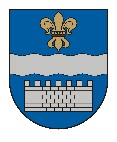 DAUGAVPILS PILSĒTAS PAŠVALDĪBAReģ. Nr. 90000077325, K. Valdemāra iela 1, Daugavpils, LV-5401, tālr. 65404344, 65404365, fakss 65421941e-pasts: info@daugavpils.lv   www.daugavpils.lvDaugavpilīSĒDES  PROTOKOLS2022.gada 31.martā                                                                             	          Nr.10	SĒDE NOTIEK DOMES SĒŽU ZĀLĒ	                    				SĒDE NOTIEK VIDEOKONFERENCES REŽĪMĀSĒDE SASAUKTA 	plkst. 14:00  SĒDI ATKLĀJ 	plkst. 14:00SĒDES DARBA KĀRTĪBA:1. Par apropriācijas pārdali starp pašvaldības budžeta iestādēm un programmām.2. Par atbalstu Latgales Centrālās bibliotēkas projektam un apropriācijas palielināšanu.3. Par Daugavpils pilsētas un Augšdaugavas novada sadarbības teritorija civilā aizsardzības plāna apstiprināšanu jaunajā redakcijā.4. Par atļauju Igoram Poņatovskim savienot amatus.5. Par grozījumiem Daugavpils pilsētas domes 2015.gada 26.novembra noteikumos Nr.13 „Kārtība, kādā nosaka un piešķir ar sabiedriskā transporta pakalpojumu sniegšanu saistīto zaudējumu kompensāciju”.6. Par kapitālsabiedrību valdes locekļu darbības rezultātu izvērtēšanas kārtību.7. Par projekta Nr.4.2.2.0/18/I/003 ietvaros izveidoto vērtību nodošanu.8. Par īpašuma Nikolaja ielā 1, Daugavpilī nodošanu Daugavpils pilsētas pašvaldības iestādes „Komunālās saimniecības pārvalde” grāmatvedības uzskaitē.9. Par īpašuma Nikolaja ielā 1, Daugavpilī nodošanu Daugavpils pilsētas pašvaldības iestādes „Daugavpils Marka Rotko mākslas centrs” grāmatvedības uzskaitē.10. Par aizņēmuma ņemšanu projektam Nr.ENI-LLB-1-021 „Pārrobežu lojalitātes programma kultūras un tūrisma veicināšanai”.11. Par aizņēmuma ņemšanu projektam Nr.5.6.2.9/20/I/018 „Cietokšņa noliktavu zonas rūpnieciskās teritorijas reģenerācijas veicināšana un pieejamības uzlabošana”.12. Par atbalstu investīciju projekta „Atbalsts nekustamā īpašuma pieslēgšanai centralizētajām ūdensapgādes un/vai kanalizācijas sistēmām, kas tika izbūvētas ES KF projekta „Ūdensapgādes un kanalizācijas sistēmas attīstība Judovkas rajonā, Daugavpilī” un ES KF projekta „Ūdenssaimniecības attīstība Daugavpilī, III kārta” ietvaros” īstenošanai.13. Par apropriācijas palielināšanu Daugavpils pilsētas Izglītības pārvaldei.14. Par atļauju ziedojuma pieņemšanai.15. Par atbalstu projektam un apropriācijas palielināšanu Daugavpils pilsētas Izglītības pārvaldes pamatbudžeta programmā ,,Eiropas Savienības un citu finanšu instrumentu finansētie projekti/pasākumi".16. Par naudas balvas piešķiršanu sportistam un viņa trenerim no pašvaldības pamatbudžeta programmas „Izdevumi neparedzētiem gadījumiem”.17. Par apropriācijas pārdali Daugavpils pilsētas pašvaldības iestādes „Komunālās saimniecības pārvalde” budžeta programmā.18. Par apropriācijas palielinājumu Daugavpils pilsētas pašvaldības iestādes „Komunālās saimniecības pārvalde” budžeta programmās.19. Par Daugavpils pilsētas pašvaldības nekustamo īpašumu uzskaiti.20. Par zemes gabalu nodošanu atsavināšanai.21. Par zemes gabalu piekritību Daugavpils pilsētas pašvaldībai.22. Par zemes vienības, kadastra apzīmējums 0500 015 0051, Daugavas krastā, Daugavpilī, daļas nomas tiesību izsoli.23. Par zemes vienības, kadastra apzīmējums 0500 035 0609, Vaļņu ielas rajonā, Daugavpilī, daļas nomas tiesību izsoli.24. Par zemes vienības, kadastra apzīmējums 0500 037 0451, Daugavpilī, izsoles rezultātu apstiprināšanu un pirkuma līguma slēgšanu.25. Par zemes vienības, kadastra apzīmējums 0500 029 2405, Daugavpilī, izsoles rezultātu apstiprināšanu un pirkuma līguma slēgšanu.26. Par zemes vienības Magoņu ielas 4 rajonā, Daugavpilī, pirkuma līguma slēgšanu.27. Par zemes vienības Apšu ielas 27 rajonā, Daugavpilī, izsoles rezultātu apstiprināšanu un pirkuma līguma slēgšanu.28. Par sakņu dārzu nomas tiesību izbeigšanu.SĒDI VADA – Daugavpils domes priekšsēdētāja 1.vietnieks Aleksejs VasiļjevsSĒDĒ PIEDALĀS - 14 Domes deputāti – I.Aleksejevs, P.Dzalbe, A.Gržibovskis, L.Jankovska, I.Jukšinska, V.Kononovs, N.Kožanova, M.Lavrenovs, J.Lāčplēsis, I.Prelatovs, V.Sporāne- Hudojana, I.Šķinčs, M.Truskovskis, A.Vasiļjevs.SĒDĒ NEPIEDALĀS – 1 Domes deputāts – A.Elksniņš –  iemesls nav zināms.  SĒDĒ PIEDALĀS VIDEOKONFERENCES REŽĪMĀ – 7 Domes deputāti – P.Dzalbe,  L.Jankovska, I.Jukšinska, J.Lāčplēsis, V.Sporāne-Hudojana, I.Šķinčs, M.Truskovkis.                                                                                                         SĒDĒ PIEDALĀS                                   - pašvaldības administrācijas darbinieki:                                                              S.Šņepste, R.Golovans, K.Rasis, E.Upeniece,                                                              N.Jefimovs, E.Ugarinko, A.Streiķis, T.Dubina,                                                             S.Krapivina, I.Funte, J.Smirnova, I.Šindina,                                                             Ž.Kobzeva, R.Livčāne, I.Šalkovskis, J.Galapovs,                                                             A.Jemeļjanovs.                                                                 - pašvaldības budžeta iestādes darbinieki:                                                             M.Isupova, R.Vavilova,  R.Osmane, J.Šapkova,                                                              A.Romanovkis, A.Pudāns, E.Boliņa, L.Žuromska,                                                             SIA “Daugavpils ūdens” Ē.Limanovskis                                                             AS “Daugavpils satiksme” S.Blagoveščenskis                                                                  - plašsaziņas līdzekļu pārstāvji:                                                               L.Kirilova, L.Stoma, I.FedotovaSĒDI PROTOKOLĒ  - Domes protokolu lietvedības pārzine S.RimicāneDaugavpils pilsētas pašvaldības Īpašuma pārvaldīšanas departamenta vadītāja Ivonna Funte lūdz deputātus iekļaut domes sēdes darba kārtībā divus papildjautājumus:“Par zemes vienības  Kaļķu ielas 12A rajonā Daugavpilī, izsoles rezultātu apstiprināšanu un pirkuma līguma slēgšanu”.“Par zemes vienības, kadastra apzīmējums 0500 0292404, Daugavpilī, izsoles rezultātu apstiprināšanu un pirkuma līguma slēgšanu”.Sēdes vadītājs lūdz deputātus balsot par lēmumu projektu iekļaušanu domes sēdes darba kārtībā,atklāti balsojot: PAR – 13 (I.Aleksejevs, P.Dzalbe, A.Gržibovskis, L.Jankovska, V.Kononovs, N.Kožanova, M.Lavrenovs, J.Lāčplēsis, I.Prelatovs, V.Sporāne-Hudojana, I.Šķinčs, M.Truskovskis, A.Vasiļjevs), PRET – nav, ATTURAS – nav, Daugavpils dome nolemj:iekļaut jautājumu domes sēdes darba kārtībā.Daugavpils pilsētas pašvaldības juridiska departamenta vadītājs R.Golovans lūdz deputātus  iekļaut domes sēdes darba kārtībā papildjautājumu:“Par grozījumu Daugavpils domes 2020.gada 2.aprīļa lēmumā Nr.162 “Par Daugavpils pilsētas domes izpilddirektora iecelšanu”.Sēdes vadītājs lūdz deputātus balsot par lēmuma projekta iekļaušanu domes sēdes darba kārtībā,atklāti balsojot: PAR – 12 (I.Aleksejevs, P.Dzalbe, A.Gržibovskis, L.Jankovska, V.Kononovs, N.Kožanova, M.Lavrenovs, I.Prelatovs, V.Sporāne-Hudojana, I.Šķinčs, M.Truskovskis, A.Vasiļjevs), PRET – nav, ATTURAS – nav, Daugavpils dome nolemj:iekļaut jautājumu domes sēdes darba kārtībā.J.Lāčplēsis nepiedalās balsojumā Daugavpils pilsētas pašvaldības “Sociālais dienests” vadītājas vietniece R.Vavilova  lūdz deputātus iekļaut domes sēdes darba kārtībā papildjautājumu:”Par līdzekļu piešķiršanu no pamatbudžeta programmas „Izdevumi neparedzētiem gadījumiem” Daugavpils pilsētas pašvaldības iestādei „Sociālais dienests””.Sēdes vadītājs lūdz deputātus balsot par lēmuma projekta iekļaušanu domes sēdes darba kārtībā,atklāti balsojot: PAR – 13 (I.Aleksejevs, P.Dzalbe, A.Gržibovskis, L.Jankovska, V.Kononovs, N.Kožanova, M.Lavrenovs, J.Lāčplēsis, I.Prelatovs, V.Sporāne-Hudojana, I.Šķinčs, M.Truskovskis, A.Vasiļjevs), PRET – nav, ATTURAS – nav, Daugavpils dome nolemj:iekļaut jautājumu domes sēdes darba kārtībā.AS “Daugavpils satiksme” valdes loceklis S.Blagoveščenskis lūdz deputātus atlikt jautājuma,“Par sabiedriskā transporta pakalpojumu tarifiem” izskatīšanu.Sēdes vadītājs lūdz deputātus apstiprināt domes sēdes darba kārtību ar četriem papildjautājumiem,atklāti balsojot: PAR – 14 (I.Aleksejevs, P.Dzalbe, A.Gržibovskis, L.Jankovska, I.Jukšinska, V.Kononovs, N.Kožanova, M Lavrenovs, J.Lāčplēsis, I.Prelatovs, V.Sporāne-Hudojana, I.Šķinčs, M.Truskovskis, A.Vasiļjevs), PRET – nav, ATTURAS – nav, Daugavpils dome nolemj:Apstiprināt domes sēdes darba kārtību.1.§      (162.)Par apropriācijas pārdali starp pašvaldības budžeta iestādēm un programmāmR.Osmane, A.VasiļjevsPamatojoties uz likuma “Par pašvaldībām” 21.panta pirmās daļas 2.punktu, likuma „Par pašvaldību budžetiem” 30.pantu, Daugavpils domes 2021.gada 23.septembra noteikumu Nr.5 „Noteikumi par Daugavpils valstspilsētas pašvaldības budžeta izstrādāšanu, apstiprināšanu, grozījumu veikšanu, izpildi un kontroli” 45.punktu, Daugavpils domes 2022.gada 27.janvāra lēmumu Nr.28 „Par Daugavpils pilsētas pašvaldības iestādes “Kultūras pils” reorganizāciju, pievienojot Daugavpils pilsētas pašvaldības iestādei “Vienības nams””, ņemot vērā Daugavpils domes Izglītības un kultūras jautājumu komitejas 2022.gada 24.marta sēdes atzinumu, Daugavpils domes Finanšu komitejas 2022.gada 24.marta sēdes atzinumu, atklāti balsojot: PAR – 14 (I.Aleksejevs, P.Dzalbe, A.Gržibovskis, L.Jankovska, I.Jukšinska, V.Kononovs, N.Kožanova, M.Lavrenovs, J.Lāčplēsis, I.Prelatovs, V.Sporāne-Hudojana, I.Šķinčs, M.Truskovskis, A.Vasiļjevs), PRET – nav, ATTURAS – nav, Daugavpils dome nolemj:Veikt apropriācijas samazināšanu  Daugavpils pilsētas domes Kultūras pārvaldei (reģ.Nr. 90001206849, juridiskā adrese: Kr.Valdemāra iela 13, Daugavpils) programmā “Iestādes darbības nodrošināšana” par  3 492 EUR (trīs tūkstoši četri simti deviņdesmit divi euro, 00 centi) saskaņā ar 1.pielikumu.Veikt apropriācijas samazināšanu Daugavpils pilsētas pašvaldības iestādei “Kultūras pils” (reģ.Nr. 90002682862, juridiskā adrese: Smilšu iela 92, Daugavpils) pamatbudžeta programmās par  243 865 EUR (divi simti četrdesmit trīs tūkstoši astoņi simti sešdesmit pieci euro, 00 centi), t.sk.,:Samazināt apropriāciju programmā “Iestādes darbības nodrošināšana” par  218 048EUR (divi simti astoņpadsmit tūkstoši četrdesmit astoņi euro, 00 centi) saskaņā ar 2.pielikumu;Samazināt apropriāciju programmā “Amatieru un profesionālo kolektīvu vadība un darbība” par 10 440 EUR(desmit tūkstoši četri simti četrdesmit euro, 00 centi) saskaņā ar 3.pielikumu;Samazināt apropriāciju apakšprogrammā “Kultūras pasākumi” par 13 377 EUR (trīspadsmit tūkstoši trīs simti septiņdesmit septiņi euro, 00 centi) saskaņā ar 4.pielikumu;Samazināt apropriāciju programmā “Pašvaldības darbinieku veselības apdrošināšana” par  2 000 EUR (divi tūkstoši euro, 00 centi) saskaņā ar 5.pielikumu.Veikt apropriācijas palielināšanu Daugavpils pilsētas pašvaldības iestādei “Vienības nams” (reģ.Nr.90000077556, juridiskā adrese: Rīgas iela 22a, Daugavpils) pamatbudžeta programmās par  247 357 EUR (divi simti četrdesmit septiņi tūkstoši trīs simti piecdesmit septiņi euro, 00 centi), t.sk.,:Palielināt apropriāciju programmā “Iestādes darbības nodrošināšana” par  221 540 EUR (divi simti divdesmit viens tūkstotis pieci simti četrdesmit euro, 00 centi) saskaņā ar 6.pielikumu;Palielināt apropriāciju programmā “Amatieru un profesionālo kolektīvu vadība un darbība” par  10 440 EUR (desmit tūkstoši četri simti četrdesmit euro, 00 centi) saskaņā ar 7.pielikumu;Palielināt apropriāciju apakšprogrammā “Kultūras pasākumi” par 13 377 EUR (trīspadsmit tūkstoši trīs simti septiņdesmit septiņi euro, 00 centi) saskaņā ar 8.pielikumu;Palielināt apropriāciju programmā “Pašvaldības darbinieku veselības apdrošināšana” par  2 000 EUR (divi tūkstoši euro, 00 centi) saskaņā ar 9.pielikumu.Pielikumā: 1. Daugavpils pilsētas domes Kultūras pārvaldes pamatbudžeta programmas “Iestādes darbības nodrošināšana” ieņēmumu un izdevumu tāmes grozījumi 2022.gadam.2. Daugavpils pilsētas pašvaldības iestādes “Kultūras pils”  pamatbudžeta programmas  „Iestādes darbības nodrošināšana” ieņēmumu un izdevumu tāmes grozījumi 2022.gadam.	  3. Daugavpils pilsētas pašvaldības iestādes “Kultūras pils”  pamatbudžeta programmas  „Amatieru un profesionālo kolektīvu vadība un darbība” ieņēmumu un izdevumu tāmes grozījumi 2022.gadam.4. Daugavpils pilsētas pašvaldības iestādes “Kultūras pils”  pamatbudžeta apakšprogrammas  „Kultūras pasākumi” ieņēmumu un izdevumu tāmes grozījumi 2022.gadam.5. Daugavpils pilsētas pašvaldības iestādes “Kultūras pils”  pamatbudžeta programmas  „Pašvaldības darbinieku veselības apdrošināšana” ieņēmumu un izdevumu tāmes grozījumi 2022.gadam.6. Daugavpils pilsētas pašvaldības iestādes “Vienības nams” pamatbudžeta programmas  „Iestādes darbības nodrošināšana” ieņēmumu un izdevumu tāmes grozījumi 2022.gadam.7. Daugavpils pilsētas pašvaldības iestādes “Vienības nams” pamatbudžeta programmas  „Amatieru un profesionālo kolektīvu vadība un darbība” ieņēmumu un izdevumu tāmes grozījumi 2022.gadam.8. Daugavpils pilsētas pašvaldības iestādes “Vienības nams” pamatbudžeta apakšprogrammas  „Kultūras pasākumi” ieņēmumu un izdevumu tāmes grozījumi 2022.gadam.9. Daugavpils pilsētas pašvaldības iestādes “Vienības nams” pamatbudžeta programmas  „Pašvaldības darbinieku veselības apdrošināšana” ieņēmumu un izdevumu tāmes grozījumi 2022.gadam.2.§      (163.)Par atbalstu Latgales Centrālās bibliotēkas projektam un apropriācijas palielināšanuJ.Šapkova, A.VasiļjevsPamatojoties uz likuma „Par pašvaldībām” 21.panta pirmās daļas 2.punktu, likuma „Par pašvaldību budžetiem” 30.pantu, Daugavpils pilsētas domes 2021.gada 23.septembra noteikumu Nr.5 “Noteikumi par Daugavpils valstspilsētas pašvaldības budžeta izstrādāšanu, apstiprināšanu, grozījumu veikšanu, izpildi, un kontroli” 49.punktu, saskaņā ar Valsts Kultūrkapitāla fonda 2022.gada 8.marta projekta finansēšanas līgumu Nr.2022-1-LIT069,  ņemot vērā Daugavpils domes Izglītības un kultūras jautājumu komitejas 2022.gada 24.marta sēdes atzinumu,  Daugavpils domes Finanšu komitejas 2022.gada 24.marta sēdes atzinumu, atklāti balsojot: PAR – 14 (I.Aleksejevs, P.Dzalbe, A.Gržibovskis, L.Jankovska, I.Jukšinska, V.Kononovs, N.Kožanova, M.Lavrenovs, J.Lāčplēsis, I.Prelatovs, V.Sporāne-Hudojana, I.Šķinčs, M.Truskovskis, A.Vasiļjevs), PRET – nav, ATTURAS – nav, Daugavpils dome nolemj:1. Atbalstīt Latgales Centrālās bibliotēkas (reģ.Nr.90000066637, juridiskā adrese: Rīgas ielā 22A, Daugavpilī) Valsts Kultūrkapitāla finansēto fonda projektu “Tiekamies bibliotēkā! Bērnu rakstnieki Daugavpilī. 3.kārta” saskaņā ar 1. pielikumu.2. Veikt apropriācijas palielināšanu Latgales Centrālās bibliotēkas (reģ. Nr.90000066637, juridiskā adrese: Rīgas ielā 22A, Daugavpilī) pamatbudžeta programmā “Eiropas Savienības un citu finanšu instrumentu finansētie projekti/pasākumi” saskaņā ar 2. pielikumu.Pielikumā: 1. Projekta “Tiekamies bibliotēkā! Bērnu rakstnieki Daugavpilī. 3.kārta” apraksts;            2. Latgales Centrālās bibliotēkas pamatbudžeta programmas „Eiropas Savienības  un citu finanšu instrumentu finansētie projekti/pasākumi” ieņēmumu un izdevumu tāmes grozījumi 2022.gadam.3.§      (164.)Par Daugavpils pilsētas un Augšdaugavas novada sadarbības teritorija civilā aizsardzības plāna apstiprināšanu jaunajā redakcijāK.Rasis, J.Lāčplēsis, A.VasiļjevsJ.Lāčplēsis jautā, augsta riska pakāpe šajā aizsardzības plānā ir noteikta plūdiem, vai izvērtējot šo riska pakāpi ir ņemts vērā tas, ka Baltkrievijā uzbūvēta HES kaskāde?K.Rasis skaidro, ka CA plāns skatīts pagājušajā gadā, atjaunota informācija.J.Lāčplēsis uzskata, ka pēc HES uzcelšanas nav koriģētas applūstošās teritorijas.         J.Lāčplēsis,  sakarā ar to, ka pēc HES būvniecības Baltkrievijā ledus uz Latviju nenāk, samazinās riski, lasot šo plānu, nevarēju to atrast.  K.Rasis atbild, ka virzīs šo jautājumu uz nākamo CA komisijas sēdi.Pamatojoties uz likuma “Par pašvaldībām” 21.panta pirmās daļas 27.punktu, Civilās aizsardzības un katastrofas pārvaldīšanas likuma 6.panta pirmās daļas 9.punktu, 11.panta pirmās daļas 3.punktu, kas noteic, ka pašvaldības domes uzdevums ir apstiprināt sadarbības teritorijas civilās aizsardzības plānu, ievērojot Ministru kabineta 2017.gada 7.novembra noteikumos Nr.658 “Noteikumi par civilās aizsardzības plānu struktūru un tajos iekļaujamo informāciju” 4. un 5.punktu,ņemot vērā SIA “SELS” 2020.gadā izstrādāto Daugavpils sadarbības teritorijas civilās aizsardzības plānu, 2022.gada 4.marta Daugavpils pilsētas un Augšdaugavas novada sadarbības teritorijas civilās aizsardzības komisijas sēdes protokolu Nr.2,nodrošinot sadarbības teritorijas civilās aizsardzības plāna aktualizēšanu saistībā ar izmaiņām   pašvaldību administratīvajās teritorijās, atklāti balsojot: PAR – 14 (I.Aleksejevs, P.Dzalbe, A.Gržibovskis, L.Jankovska, I.Jukšinska, V.Kononovs, N.Kožanova, M.Lavrenovs, J.Lāčplēsis, I.Prelatovs, V.Sporāne-Hudojana, I.Šķinčs, M.Truskovskis, A.Vasiļjevs), PRET – nav, ATTURAS – nav, Daugavpils dome nolemj:Apstiprināt Daugavpils pilsētas un Augšdaugavas novada sadarbības teritorijas civilās aizsardzības plānu jaunā redakcijā (pielikumā).Atzīt par spēku zaudējušu Daugavpils pilsētas domes 2020.gada 29.decembra lēmumu Nr.691.Pielikumā: Daugavpils pilsētas un Augšdaugavas novada sadarbības teritorijas civilās aizsardzības plāns.4.§      (165.)Par atļauju Igoram Poņatovskim savienot amatusR.Golovans, J.Lāčplēsis, A.VasiļjevsJ.Lāčplēsis jautā, vai amats nosaka diecēzē amatpersonas statusu?R.Golovans atbild, ir jāsaņem Domes atļauju savienot amatus.J.Lāčplēsis iebilst, ka lietderīgi būtu saņemt skaidrojumu KNAB.R.Golovans atbild, ka jautājums saskaņots ar Juridiskā departamenta speciālistu.J.Lāčplēsis nepiedalās lēmuma pieņemšanā.Pamatojoties uz likuma “Par pašvaldībām” 21.panta pirmās daļās 27.punktu, likuma “Par interešu konflikta novēršanu valsts amatpersonu darbībā” 4.panta otro daļu, 7.panta sestās daļas 2.punktu un 8.1 panta piektās daļas 1. un 2.punktu, izskatot I.Poņatovska 2022.gada 07.marta iesniegumu ar lūgumu atļaut savienot amatus, konstatējot, ka amatu savienošana neradīs interešu konfliktu, nebūs pretrunā ar valsts amatpersonai saistošām ētikas normām un nekaitēs valsts amatpersonas tiešo pienākumu pildīšanai, atklāti balsojot: PAR – 13 (I.Aleksejevs, P.Dzalbe, A.Gržibovskis, L.Jankovska, I.Jukšinska, V.Kononovs, N.Kožanova, M.Lavrenovs, I.Prelatovs, V.Sporāne-Hudojana, I.Šķinčs, M.Truskovskis, A.Vasiļjevs), PRET – nav, ATTURAS – nav, Daugavpils dome nolemj:Atļaut Igoram Poņatovskim savienot Daugavpils pilsētas pašvaldības Administratīvās komisijas locekļa amatu (reģ.Nr.90000077325, juridiskā adrese: Kr.Valdemāra ielā 1, Daugavpilī) ar reliģiskās organizācijas “Latvijas Pareizticīgās baznīcas Daugavpils – Rēzeknes diecēze” (reģ.Nr.40801052299, juridiskā adrese: 18.Novembra ielā 95, Daugavpilī) juridiskās nodaļas vadītāja amatu.Pielikumā: I.Poņatovska 07.03.2022. iesniegums.5.§      (166.)Par grozījumu Daugavpils domes 2020.gada 2.aprīļa lēmumā Nr.162 “Par Daugavpils pilsētas domes izpilddirektora iecelšanuR.Golovans, P.Dzalbe, A.VasiļjevsJ.Lāčplēsis nepiedalās lēmuma pieņemšanā.Pamatojoties uz likuma “Par pašvaldībām” 21.panta pirmās daļas 27.punktu, Publiskas personas kapitāla daļu un kapitālsabiedrību pārvaldības likuma 14.panta pirmo daļu, ņemot vērā, ka vairs nepastāv likuma “Par interešu konflikta novēršanu valsts amatpersonu darbībā” 11.panta otrajā daļā noteiktie ierobežojumi, atklāti balsojot: PAR – 13 (I.Aleksejevs, P.Dzalbe, A.Gržibovskis, L.Jankovska, I.Jukšinska, V.Kononovs, N.Kožanova, M.Lavrenovs, I.Prelatovs, V.Sporāne-Hudojana, I.Šķinčs, M.Truskovskis, A.Vasiļjevs), PRET – nav, ATTURAS – nav, Daugavpils dome nolemj:Svītrot Daugavpils domes 2020.gada 2.aprīļa lēmuma Nr.162 „Par Daugavpils pilsētas domes izpilddirektora iecelšanu” 2.punktu.Lēmums stājas spēkā 2022.gada 3.aprīlī.6.§      (167.)Par grozījumiem Daugavpils pilsētas domes 2015.gada 26.novembra noteikumos Nr.13 „Kārtība, kādā nosaka un piešķir ar sabiedriskā transporta pakalpojumu sniegšanu saistīto zaudējumu kompensāciju”    N.Jefimovs, I.Aleksejevs, P.Dzalbe, J.Lāčplēsis, I.Prelatovs, V.Kononovs, A.VasiļjevsI.Aleksejevs lūdz komentēt lēmuma projekta 3.punktu.N.Jefimovs skaidro, ka ar Daugavpils domes lēmumu Revīziju un audita nodaļa likvidēta 2021.gada rudenī, līdz ar to šāda struktūra nepastāv.I.Aleksejevs jautā,  kā tagad notiks uzraudzība, vai ir kāds iekšējs audits uzņēmumā?N. Jefimovs atbild, ja būs nepieciešams pasūtīt revīziju, nāksies algot zvērinātu revidentu ārpakalpojumā.I.Aleksejevsjautā, vai iepriekš nebija tāda prakse?N.Jefimovs atbild, zvērināti revidenti sniedza atzinumu par domes gada pārskatu, likvidētā nodaļa veica citu funkciju.P.Dzalbe jautā, vai nebūtu lietderīgi šo funkciju nodot Kapitālsabiedrību pārraudzības nodaļai?N.Jefimovs atbild, ka nodaļas speciālisti jau pārbauda dokumentus  attiecībā uz zaudējumu kompensāciju.J.Lāčplēsis jautā, vai katru kvartālu pirksim zvērināta auditora pakalpojumu?N.Jefimovs atbild, ka domei būs jāpieņem lēmums par revidenta piesaisti.I.Prelatovs jautā, cik izmaksās  šādi pakalpojumi?N.Jefimovs atbild, ir jāveic iepirkums, nevaru atbildēt.P.Dzalbe.izsaka priekšlikumu  izteikt 16.punktu jaunā redakcijā, “16.Domes Kapitālsabiedrību pārraudzības nodaļa reizi ceturksnī veic informācijas par pasažieru pārvadāšanu apliecinošo dokumentu pārbaudi AS „Daugavpils satiksme” nolūkā gūt pārliecību, ka pārskati sniedz patiesu priekšstatu par pārvadātāja peļņu vai zaudējumiem.”.Sēdes vadītājs lūdz deputātus balsot par priekšlikumu,atklāti balsojot: PAR – 14 (I.Aleksejevs, P.Dzalbe, A.Gržibovskis, L.Jankovska, I.Jukšinska, V.Kononovs, N.Kožanova, M.Lavrenovs, J.Lāčplēsis, I.Prelatovs, V.Sporāne-Hudojana, I.Šķinčs, M.Truskovskis, A.Vasiļjevs), PRET – nav, ATTURAS – nav, Daugavpils dome nolemj:Priekšlikums ir pieņemts.Pamatojoties uz likuma “Par pašvaldībām” 21.panta pirmās daļas 27.punktu, ņemot vērā Daugavpils pilsētas domes Finanšu komitejas atzinumu, atklāti balsojot: PAR – 14 (I.Aleksejevs, P.Dzalbe, A.Gržibovskis, L.Jankovska, I.Jukšinska, V.Kononovs, N.Kožanova, M.Lavrenovs, J.Lāčplēsis, I.Prelatovs, V.Sporāne-Hudojana, I.Šķinčs, M.Truskovskis, A.Vasiļjevs), PRET – nav, ATTURAS – nav, Daugavpils dome nolemj:Izdarīt šādus grozījumus ar Daugavpils pilsētas domes 2015.gada 26.novembra lēmumu Nr.498 apstiprinātajos Noteikumos Nr.13 „Kārtība, kādā nosaka un piešķir ar sabiedriskā transporta pakalpojumu sniegšanu saistīto zaudējumu kompensāciju”:Aizstāt visā noteikumu tekstā vārdu „Dome” attiecīgā locījumā ar vārdu „Pašvaldība” attiecīgā locījumā.Aizstāt visā noteikumu tekstā vārdus „Kapitālsabiedrību pārraudzības nodaļa” attiecīgā locījumā ar vārdiem „Juridiskā departamenta Kapitālsabiedrību pārraudzības nodaļa” attiecīgā locījumā.Svītrot noteikumu 15.punktu.Izteikt noteikumu 16.punktu šādā redakcijā:„16. Domes Kapitālsabiedrību pārraudzības nodaļa reizi ceturksnī veic informācijas par pasažieru pārvadāšanu apliecinošo dokumentu pārbaudi AS „Daugavpils satiksme” nolūkā gūt pārliecību, ka pārskati sniedz patiesu priekšstatu par pārvadātāja peļņu vai zaudējumiem.”.7.§      (168.)Par kapitālsabiedrību valdes locekļu darbības rezultātu izvērtēšanas kārtībuN.Jefimovs, P.Dzalbe, A.VasiļjevsP.Dzalbe jautā, Finanšu komitejā tiks solīts, ka būs piemērs?N.Jefimovs. atbild, ka  piemērs ir pievienots, tas balstās uz SIA “Daugavpils lidosta” piemēra.Pamatojoties uz likuma “Par pašvaldībām” 21.panta pirmās daļas 27.punktu, 41.panta pirmās daļas 2.punktu, ņemot vērā Pārresoru koordinācijas centra 2020.gada 17.augusta Vadlīnijās valdes un padomes locekļu darbības rezultātu izvērtēšanai noteikto, kā arī nepieciešamību nodrošināt Daugavpils pilsētas pašvaldībai piederošu kapitāla daļu un kapitālsabiedrību efektīvu pārvaldību, kapitālsabiedrību racionālu un ekonomiski pamatotu resursu izmantošanu un labas korporatīvās pārvaldības principu ievērošanu, atklāti balsojot: PAR – 14 (I.Aleksejevs, P.Dzalbe, A.Gržibovskis, L.Jankovska, I.Jukšinska, V.Kononovs, N.Kožanova, M.Lavrenovs, J.Lāčplēsis, I.Prelatovs, V.Sporāne-Hudojana, I.Šķinčs, M.Truskovskis, A.Vasiļjevs), PRET – nav, ATTURAS – nav, Daugavpils dome nolemj:Apstiprināt Kapitālsabiedrību valdes locekļu darbības rezultātu izvērtēšanas kārtību (pielikumā).Pielikumā: Kapitālsabiedrību valdes locekļu darbības rezultātu izvērtēšanas kārtība.8.§      (169.)Par projekta Nr.4.2.2.0/18/I/003 ietvaros izveidoto vērtību nodošanuS.Krapivina, A.VasiļjevsPamatojoties uz likuma „Par pašvaldībām” 14.panta otrās daļas 3.punktu, 21.panta pirmās daļas 27.punktu, Noteikumu par Daugavpils pilsētas pašvaldības un tās padotībā esošo iestāžu grāmatvedības uzskaiti, kas apstiprināti ar Daugavpils pilsētas domes 2019.gada 14.februāra lēmumu Nr.48, 99.punktu, 2020.gada 14.augusta Vienošanos par Eiropas Savienības fonda projekta īstenošanu Nr.4.2.2.0/18/I/003, nodrošinot projekta „Energoefektivitātes paaugstināšana Daugavpils pilsētas pirmsskolas izglītības iestādē Nr.29, Vienības ielā 38B”, sasniegto rezultātu uzturēšanu, kura galvenais mērķis – sekmēt Daugavpils pilsētas pašvaldības ēkas Vienības ielā 38B, Daugavpilī energoefektivitātes paaugstināšanai ar primārās enerģijas patēriņa samazināšanu, kas atbilst darbības programmas “Izaugsme un nodarbinātība” 4.2.2. specifiskā atbalsta mērķa “Atbilstoši pašvaldības integrētajām attīstības programmām sekmēt energoefektivitātes paaugstināšanu un atjaunojamo energoresursu izmantošanu pašvaldību ēkās” īstenošanas noteikumu prasībām,ņemot vērā Daugavpils domes Pilsētas saimniecības un attīstības komitejas 2022.gada 24.marta atzinumu un Daugavpils domes Finanšu komitejas 2022.gada 24.marta atzinumu, atklāti balsojot: PAR – 14 (I.Aleksejevs, P.Dzalbe, A.Gržibovskis, L.Jankovska, I.Jukšinska, V.Kononovs, N.Kožanova, M.Lavrenovs, J.Lāčplēsis, I.Prelatovs, V.Sporāne-Hudojana, I.Šķinčs, M.Truskovskis, A.Vasiļjevs), PRET – nav, ATTURAS – nav, Daugavpils dome nolemj:Nodot Daugavpils pilsētas pašvaldības, reģistrācijas Nr.90000077325, juridiskā adrese: Krišjāņa Valdemāra iela 1, Daugavpils, LV-5401 projekta „Energoefektivitātes paaugstināšana Daugavpils pilsētas pirmsskolas izglītības iestādē Nr.29, Vienības ielā 38B” Nr. 4.2.2.0/18/I/003 (turpmāk Projekts) ietvaros izveidotās vērtības Daugavpils pilsētas Izglītības pārvaldei, reģistrācijas Nr.90009737220, juridiskā adrese: Saules iela 7, Daugavpils, LV-5401 saskaņā ar pielikumu.Nodrošināt Projekta rezultātu saglabāšanu un ilgtspēju, ievērojot Regulas Nr. 1303/2013 71. pantā un SAM 4.2.2. MK noteikumos noteiktos nosacījumus un termiņus Projekta darbību īstenošanas laikā un 5 (piecu) gadu periodā pēc noslēguma maksājuma veikšanas, kā arī izmantot Projektā attīstīto infrastruktūru un sasniegtos rezultātus Projektā plānoto darbību veikšanai un saskaņā ar Projektā paredzēto mērķi. Daugavpils pilsētas pašvaldības izpilddirektorei izveidot komisiju Projektā izveidoto vērtību nodošanai – pieņemšanai.Pielikumā: Daugavpils pilsētas Izglītības pārvaldei nododamo vērtību saraksts.9.§      (170.)Par īpašuma Nikolaja ielā 1, Daugavpilī nodošanu Daugavpils pilsētas pašvaldības iestādes „Komunālās saimniecības pārvalde” grāmatvedības uzskaitēS.Krapivina, A.VasiļjevsPamatojoties uz likuma „Par pašvaldībām” 21.panta pirmās daļas 27.punktu, Daugavpils pilsētas domes ar 2019.gada 14.februāra lēmumu Nr. 48 apstiprināto Noteikumu par Daugavpils pilsētas pašvaldības un tās padotībā esošo iestāžu grāmatvedības uzskaiti 99. punktu, nodrošinot projekta „Kultūrvēsturiskā mantojuma saglabāšana un veicināšana Latvijā un Krievijā” Nr. LV-RU-002 (turpmāk Projekts), sasniegto rezultātu uzturēšanu, ņemot vērā Daugavpils domes Īpašuma komitejas 2022.gada 24.marta atzinumu, Daugavpils domes Finanšu komitejas 2022.gada 24.marta atzinumu, atklāti balsojot: PAR – 14 (I.Aleksejevs, P.Dzalbe, A.Gržibovskis, L.Jankovska, I.Jukšinska, V.Kononovs, N.Kožanova, M.Lavrenovs, J.Lāčplēsis, I.Prelatovs, V.Sporāne-Hudojana, I.Šķinčs, M.Truskovskis, A.Vasiļjevs), PRET – nav, ATTURAS – nav, Daugavpils dome nolemj: 1. Nodot no Daugavpils pilsētas pašvaldības (reģ. Nr. 90000077325, juridiskā adrese: Krišjāņa Valdemāra iela 1, Daugavpils, LV-5401) grāmatvedības uzskaites Daugavpils pilsētas pašvaldības iestādes “Komunālās saimniecības pārvalde” (reģ. Nr.90009547852, juridiskā adrese: Saules iela 5A, Daugavpils, LV-5401) grāmatvedības uzskaitē ilgtermiņa ieguldījumus un inventāru Nikolaja ielā 1, Daugavpilī saskaņā ar Pielikumu.2. Nodrošināt Projekta rezultātu saglabāšanu un ilgtspēju, kā arī izmantot Projekta ietvaros izveidoto infrastruktūru Projektā plānoto darbību veikšanai un saskaņā ar Projektā paredzēto mērķi, ievērojot Eiropas Komisijas īstenošanas Regulas Nr. 897/2014 (pārrobežu sadarbības programmu īstenošanai) un 2019.gada 15.maija Subsīdiju līgumā par Projekta īstenošanu noteiktos nosacījumus un termiņus Projekta darbību īstenošanas laikā un 5 (piecu) gadu periodā pēc noslēguma maksājuma veikšanas. 3. Ilgtermiņa ieguldījumus un inventāru nodot Daugavpils pilsētas pašvaldības iestādei “Komunālās saimniecības pārvalde” ar 2022.gada 31.martu. Daugavpils pilsētas pašvaldības izpilddirektorei izveidot komisiju īpašuma nodošanai – pieņemšanai.Pielikumā: Daugavpils pilsētas pašvaldības iestādei “Komunālās saimniecības pārvalde”    nododamo ilgtermiņa ieguldījumu un inventāra saraksts uz 5 lpp.10.§      (171.)Par īpašuma Nikolaja ielā 1, Daugavpilī nodošanu Daugavpils pilsētas pašvaldības iestādes „Daugavpils Marka Rotko mākslas centrs” grāmatvedības uzskaitēS.Krapivina, A.VasiļjevsPamatojoties uz likuma „Par pašvaldībām” 21.panta pirmās daļas 27.punktu, Daugavpils pilsētas domes ar 2019.gada 14.februāra lēmumu Nr.48 apstiprināto Noteikumu par Daugavpils pilsētas pašvaldības un tās padotībā esošo iestāžu grāmatvedības uzskaiti 99. punktu, nodrošinot projekta „Kultūrvēsturiskā mantojuma saglabāšana un veicināšana Latvijā un Krievijā” Nr. LV-RU-002 (turpmāk Projekts), sasniegto rezultātu uzturēšanu, ņemot vērā Daugavpils domes Īpašuma komitejas 2022.gada 24.marta atzinumu, Daugavpils domes Finanšu komitejas 2022.gada 24.marta atzinumu, atklāti balsojot: PAR – 14 (I.Aleksejevs, P.Dzalbe, A.Gržibovskis, L.Jankovska, I.Jukšinska, V.Kononovs, N.Kožanova, M.Lavrenovs, J.Lāčplēsis, I.Prelatovs, V.Sporāne-Hudojana, I.Šķinčs, M.Truskovskis, A.Vasiļjevs), PRET – nav, ATTURAS – nav, Daugavpils dome nolemj: 1. Nodot no Daugavpils pilsētas pašvaldības (reģ. Nr.90000077325. 2. Juridiskā adrese: Krišjāņa Valdemāra iela 1, Daugavpils, LV-5401) grāmatvedības uzskaites Daugavpils pilsētas pašvaldības iestādes “Daugavpils Marka Rotko mākslas centrs” (reģ. Nr. 90009938567, juridiskā adrese: Mihaila iela 3, Daugavpils, LV-5401) grāmatvedības uzskaitē ilgtermiņa ieguldījumus Nikolaja ielā 1, Daugavpilī saskaņā ar Pielikumu.3. Nodrošināt Projekta rezultātu saglabāšanu un ilgtspēju, kā arī izmantot Projekta ietvaros izveidoto infrastruktūru Projektā plānoto darbību veikšanai un saskaņā ar Projektā paredzēto mērķi, ievērojot Eiropas Komisijas īstenošanas Regulas Nr. 897/2014 (pārrobežu sadarbības programmu īstenošanai) un 2019.gada 15.maija Subsīdiju līgumā par Projekta īstenošanu noteiktos nosacījumus un termiņus Projekta darbību īstenošanas laikā un 5 (piecu) gadu periodā pēc noslēguma maksājuma veikšanas. 4. Ilgtermiņa ieguldījumus nodot Daugavpils pilsētas pašvaldības iestādei “Daugavpils Marka Rotko mākslas centrs” ar 2022.gada 31.martu. Daugavpils pilsētas pašvaldības izpilddirektorei izveidot komisiju īpašuma nodošanai – pieņemšanai.Pielikumā: Daugavpils pilsētas pašvaldības iestādes “Daugavpils Marka Rotko mākslas centrs” nododamo ilgtermiņa ieguldījumu saraksts uz 1 lpp.11.§      (172.)Par aizņēmuma ņemšanu projektam Nr.ENI-LLB-1-021 „Pārrobežu lojalitātes programma kultūras un tūrisma veicināšanai”E.Upeniece, I.Prelatovs, I.Šķinčs, A.VasiļjevsI.Prelatovs jautā, ko darīsim, ja pamatojoties uz materiālu cenu paaugstināšanu, būvnieki lūgs pacelt līguma kopējo summu?E.Upeniece atbild, ka līgums ir spēkā un līguma summa ir noteikta.Pamatojoties uz likuma “Par pašvaldībām” 21. panta pirmās daļas 2. punktu un likuma “Par pašvaldību budžetiem” 22. un 22.1 pantu, likuma „Par valsts budžetu 2022.gadam” 10.panta otrās daļas 1.punktu, Ministru kabineta 10.12.2019. noteikumiem Nr.590 „Noteikumi par pašvaldību aizņēmumiem un galvojumiem”, ņemot vērā Daugavpils domes Finanšu komitejas 2022.gada 24.marta atzinumu, atklāti balsojot: PAR – 14 (I.Aleksejevs, P.Dzalbe, A.Gržibovskis, L.Jankovska, I.Jukšinska, V.Kononovs, N.Kožanova, M.Lavrenovs, J.Lāčplēsis, I.Prelatovs, V.Sporāne-Hudojana, I.Šķinčs, M.Truskovskis, A.Vasiļjevs), PRET – nav, ATTURAS – nav, Daugavpils dome nolemj: Lūgt Pašvaldību aizņēmumu un galvojumu kontroles un pārraudzības padomē atļauju ņemt ilgtermiņa aizņēmumu 304 171 EUR (trīs simti četri tūkstoši viens simts septiņdesmit viens euro 00 centi) apmērā Valsts kasē ar Valsts kases noteikto procentu likmi, uz 20 gadiem projekta „Pārrobežu lojalitātes programma kultūras un tūrisma veicināšanai” Nr.ENI-LLB-1-021 īstenošanai. 2. Aizņēmumu izņemt 2022.gadā.3. Aizņēmuma pamatsummu sākt atmaksāt ar 2024.gada jūniju.4. Garantēt aizņēmuma atmaksāšanu, paredzot aizņēmuma atmaksāšanai nepieciešamos līdzekļus, turpmāko gadu Daugavpils valstspilsētas pašvaldības budžetos.12.§      (173.)Par aizņēmuma ņemšanu projektam Nr.5.6.2.9/20/I/018 „Cietokšņa noliktavu zonas rūpnieciskās teritorijas reģenerācijas veicināšana un pieejamības uzlabošana”E.Upeniece, A.VasiļjevsPamatojoties uz likuma “Par pašvaldībām” 21. panta pirmās daļas 2.punktu un likuma “Par pašvaldību budžetiem” 22. un 22.1 pantu, likuma „Par valsts budžetu 2022.gadam” 10.panta otrās daļas 1.punktu, Ministru kabineta 10.12.2019. noteikumiem Nr.590 „Noteikumi par pašvaldību aizņēmumiem un galvojumiem”, ņemot vērā Daugavpils domes Finanšu komitejas 2022.gada 24.marta atzinumu, atklāti balsojot: PAR – 14 (I.Aleksejevs, P.Dzalbe, A.Gržibovskis, L.Jankovska, I.Jukšinska, V.Kononovs, N.Kožanova, M.Lavrenovs, J.Lāčplēsis, I.Prelatovs, V.Sporāne-Hudojana, I.Šķinčs, M.Truskovskis, A.Vasiļjevs), PRET – nav, ATTURAS – nav, Daugavpils dome nolemj: 1. Lūgt Pašvaldību aizņēmumu un galvojumu kontroles un pārraudzības padomē atļauju ņemt ilgtermiņa aizņēmumu 525 897 EUR (pieci simti divdesmit pieci tūkstoši astoņi simti deviņdesmit septiņi euro 00 centi) apmērā Valsts kasē ar Valsts kases noteikto procentu likmi, uz 20 gadiem projekta „Cietokšņa noliktavu zonas rūpnieciskās teritorijas reģenerācijas veicināšana un pieejamības uzlabošana” Nr. 5.6.2.0/20/I/018 īstenošanai. 2. Aizņēmumu izņemt 2022.gadā.3. Aizņēmuma pamatsummu sākt atmaksāt ar 2024.gada jūniju.4. Garantēt aizņēmuma atmaksāšanu, paredzot aizņēmuma atmaksāšanai nepieciešamos līdzekļus, turpmāko gadu Daugavpils valstspilsētas pašvaldības budžetos.13.§      (174.)Par atbalstu investīciju projekta „Atbalsts nekustamā īpašuma pieslēgšanai centralizētajām ūdensapgādes un/vai kanalizācijas sistēmām, kas tika izbūvētas ES KF projekta „Ūdensapgādes un kanalizācijas sistēmas attīstība Judovkas rajonā, Daugavpilī” un ES KF projekta „Ūdenssaimniecības attīstība Daugavpilī, III kārta” ietvaros” īstenošanaiE.Upeniece, J.Lāčplēsis, P.Dzalbe, V.Kononovs I.Prelatovs, A.VasiļjevsJ.Lāčplēsis jautā, trīskārtējs sadārdzinājums pieslēgšanas izmaksām ir nepieciešams to pierādit ar dokumentiem, kas ir palicis dārgāks ?E.Upeniece atbild, ka uzņēmums ir iesniedzis dokumentus.J.Lāčplēsis apgalvo, ka neko nav redzējis.Ē.Limanovkis skaidro, ka palielinājums ir tāpēc, ka līdzfinansējuma apmērs ir palielināts, tie īpašnieki, kuri nevarēja piedalīties programmā tagad var, jo pieslēgšanas izdevumi dārgi, liels tīklu garums, seguma atjaunošana.J.Lāčplēsis jautā, vai mēs runājam par Judovku, lūdzu konkrētu pieslēgumu, vidējo garumu u.tt. Kāpēc viens pieslēgums ir trīs reizes dārgāks?Ē.Limanovkis atbild, ja nepieciešami dokumenti, tie jāsagatavo.J.Lāčplēsis uzskata, ka nav tika liela sadārdzinājuma Ē.Limanovkis skaidro, tie pieslēgumi, kurus varēja būvēt lēti, sen uzbūvēti. Pašlaik runājam ne tikai par Judovku. Piemēram, 15 tūkst. eiro, ūdensvads 64 metri, kanalizācijas tīkli 29 metri.J.Lāčplēsis iesaka, sagatavot informāciju par vidējām izmaksām, un veikt aprēķinus.P.Dzalbe jautā, budžetā bija paredzēts līdzfinansējums programmai, cik pārpalikums ir 2021.gadā un kāda ir šajā gadā izlietotā summa?E.Upeniece atbild, ka 2022.gadā summa bija virs 60 tūkst. eiro, kas jau ir apgūta. Pagājušajā gadā izpilde ir 164 tūkst. eiro, bija plānots 223 tūkst. eiro. Visa summa netika apgūta.P.Dzalbe jautā, vai šobrīd uzņēmums ir veicis iepirkumu prognozējamai cenai par šo pieslēgumu izveidošanu?Ē.Limanovkis  atbild, iepirkums ir pabeigts, parakstīta vienošanās, norādītas maksimālās cenas dažādiem darbiem.P.Dzalbe jautā, vai uzņēmums ir sagrupējis objektus, lai iegūtu visizdevīgākos piedāvājumus?Ē.Limanovkis  atbild, ka to grūti prognozēt, jo dažādi projekti ir dažādās stadijās.P.Dzalbe iebilst, ka 148 gatavus projektus var grupēt līdz sīkumiem, lai pārliecinātos par efektivitāti, bet konkrētu iepirkumu par konkrētu objektu nav.Ē.Limanovkis atbild, kad īpašnieks būs gatavs īstenot projektu, tad vienošanās ietvaros atkal tiks veikta cenu aptauja, vinnēs tas, kas sniegs viszemāko cenu.P.Dzalbe jautā, cik no 233 objektiem plāno  uzbūvēt SIA “Daugavpils ūdens”?Ē.Limanovkis  atbild, ka plāno 50 vai 70 objektus, jo uzņēmuma galvenais uzdevums ir tīklu apkalpošana.P.Dzalbe izsaka priekšlikumu:Jautājumu noņemt no darba kārtības un uzdot SIA “Daugavpils ūdens” uz 70 objektiem, kurus viņi gatavi izbūvēt, sastādīt tāmes un iesniegt domē, kad būs konkrētas cenas, tad var nākt ar jautājumu par kredītu.V.Kononovs jautā, kā mums tagad rīkoties?E.Upeniece skaidro, ka lēmumu nevajag atlikt, to jāiesniedz VARAM, tas prasīs laiku, ir jāpieņem lēmums, lai nezaudētu mēnesi. Tajā pat laikā var dot uzdevumu veikt visus aprēķinus.V.Kononovs izsaka priekšlikumu, Uzdot domes izpildkonstitūcijām noteikt mehānismu un aicināt SIA “Daugavpils ūdens” vadību sagatavot šīs ieteiktās rīcības plānu.J.Lāčplēsis iesaka ierakstīt lēmumā  par to, ka jāveic šo pozīciju izmaksu sadārdzināšanās kontrole un pamatotība.P.Dzalbe neuztur  priekšlikumu, bet atbalsta ierakstu protokolā.I.Prelatos formulē ieteikumu, Daugavpils pašvaldības Juridiskā departamenta Kapitālsabiedrību pārraudzības nodaļai katru ceturksni sagatavot atskaiti par plānotiem un izpildītiem darbiem, kas saistīti ar līdzfinansējuma programmu ūdensvada un kanalizācijas pieslēgšanai centralizētajiem tīkliem.Pamatojoties uz Daugavpils valstspilsētas un Augšdaugavas novada attīstības programmas 2022.-2027.gadam Daugavpils valstspilsētas investīciju plānu, Ministru kabineta 22.02.2022. noteikumu Nr.143 “Noteikumi par kritērijiem un kārtību, kādā 2022.gadā tiek izvērtēti un izsniegti valsts aizdevumi pašvaldībām Covid-19 izraisītās krīzes seku mazināšanai un novēršanai” 3.2.punktu, Daugavpils pilsētas domes saistošiem noteikumiem Nr.44 “Par līdzfinansējumu nekustamā īpašuma pieslēgšanai centralizētajai ūdensapgādes vai kanalizācijas sistēmai”, ņemot vērā Daugavpils domes Finanšu komitejas 2022.gada 24.marta sēdes atzinumu, atklāti balsojot: PAR – 14 (I.Aleksejevs, P.Dzalbe, A.Gržibovskis, L.Jankovska, I.Jukšinska, V.Kononovs, N.Kožanova, M.Lavrenovs, J.Lāčplēsis, I.Prelatovs, V.Sporāne-Hudojana, I.Šķinčs, M.Truskovskis, A.Vasiļjevs), PRET – nav, ATTURAS – nav, Daugavpils dome nolemj: Atbalstīt investīciju projekta “Atbalsts nekustamā īpašuma pieslēgšanai centralizētājām ūdensapgādes un/vai kanalizācijas sistēmām, kas tika izbūvētas ES KF projekta “Ūdensapgādes un kanalizācijas sistēmas attīstība Judovkas rajonā, Daugavpilī” un ES KF projekta “Ūdenssaimniecības attīstība Daugavpilī, III kārta” ietvaros” (turpmāk – Investīciju projekts) īstenošanu.Iesniegt Investīciju projekta pieteikumu Vides aizsardzības un reģionālās attīstības ministrijai valsts aizdevuma saņemšanai, saskaņā ar Ministru kabineta 22.02.2022. noteikumiem Nr.143 “Noteikumi par kritērijiem un kārtību, kādā 2022.gadā tiek izvērtēti un izsniegti valsts aizdevumi pašvaldībām Covid-19 izraisītās krīzes seku mazināšanai un novēršanai” un tajos noteiktajiem kritērijiem.Nodrošināt līdzfinansējumu Investīciju projekta īstenošanai no pašvaldības budžeta līdzekļiem pa gadiem: 2022.gadā –64 198.79 euro (sešdesmit četri tūkstoši viens simts deviņdesmit astoņi euro 79 centi); 2023.gadā – 59 104.92 euro (piecdesmit deviņi tūkstoši viens simts četri euro 92 centi).Pielikumā: Pašvaldības investīciju projekta “Atbalsts nekustamā īpašuma pieslēgšanai centralizētājām ūdensapgādes un/vai kanalizācijas sistēmām, kas tika izbūvētas ES KF projekta “Ūdensapgādes un kanalizācijas sistēmas attīstība Judovkas rajonā, Daugavpilī” un ES KF projekta “Ūdenssaimniecības attīstība Daugavpilī, III kārta” ietvaros” apraksts.14.§      (175.)Par apropriācijas palielināšanu Daugavpils pilsētas Izglītības pārvaldei M.Isupova, A.VasiļjevsPlkst. 14.58 no sēžu zāles iziet V.Kononovs.Pamatojoties uz likuma “Par pašvaldībām” 21.panta pirmās daļas 2.punktu, likuma „Par pašvaldību budžetiem” 30.pantu, Ministru kabineta 17.03.2022. rīkojumu Nr. 189 „Par finanšu līdzekļu piešķiršanu no valsts budžeta programmas „Līdzekļi neparedzētiem gadījumiem””, Daugavpils domes 2021.gada 23.septembra noteikumu Nr.5 „Noteikumi par Daugavpils valstspilsētas pašvaldības budžeta izstrādāšanu, apstiprināšanu, grozījumu veikšanu, izpildi un kontroli” 49.punktu, ņemot vērā Daugavpils domes Izglītības un kultūras jautājumu komitejas 2022.gada 24.marta sēdes atzinumu, Daugavpils domes Finanšu komitejas 2022.gada 24.marta sēdes atzinumu, atklāti balsojot: PAR – 13 (I.Aleksejevs, P.Dzalbe, A.Gržibovskis, L.Jankovska, I.Jukšinska, N.Kožanova, M.Lavrenovs, J.Lāčplēsis, I.Prelatovs, V.Sporāne-Hudojana, I.Šķinčs, M.Truskovskis, A.Vasiļjevs), PRET – nav, ATTURAS – nav, Daugavpils dome nolemj:Veikt apropriācijas palielināšanu Daugavpils pilsētas Izglītības pārvaldei (reģ. Nr. 90009737220, juridiskā adrese: Saules iela 7, Daugavpils) par EUR 277053 (divi simti septiņdesmit septiņi tūkstoši piecdesmit trīs eiro, 00 centi) pamatbudžeta programmās:1. Palielināt apropriāciju pamatbudžeta programmā „Interešu izglītība” par EUR 7455 (septiņi tūkstoši četri simti piecdesmit pieci eiro, 00 centi) saskaņā ar 1.pielikumu.2. Palielināt apropriāciju pamatbudžeta programmā „Pirmsskolas izglītības iestāžu darbības nodrošināšana” par EUR 137705 (viens simts trīsdesmit septiņi tūkstoši septiņi simti pieci eiro, 00 centi) saskaņā ar 2.pielikumu.3. Palielināt apropriāciju pamatbudžeta programmā „Sākumskolu, pamatskolu, vidusskolu darbības nodrošināšana” par EUR 131893 (viens simts trīsdesmit viens tūkstotis astoņi simti deviņdesmit trīs eiro, 00 centi) saskaņā ar 3.pielikumu.Pielikumā: 1. Daugavpils pilsētas Izglītības pārvaldes pamatbudžeta programmas „Interešu izglītība” ieņēmumu un izdevumu tāmes grozījumi 2022.gadam.2. Daugavpils pilsētas Izglītības pārvaldes pamatbudžeta programmas „Pirmsskolas izglītības iestāžu darbības nodrošināšana” ieņēmumu un izdevumu tāmes grozījumi 2022.gadam.3. Daugavpils pilsētas Izglītības pārvaldes pamatbudžeta programmas „Sākumskolu, pamatskolu, vidusskolu darbības nodrošināšana” ieņēmumu un izdevumu tāmes grozījumi 2022.gadam.15.§      (176.)Par atļauju ziedojuma pieņemšanai E.Boliņa, A.VasiļjevsPamatojoties uz likuma „Par pašvaldībām” 21.panta pirmās daļas 19. un 27.punktu, likuma „Par interešu konfliktu novēršanu valsts amatpersonu darbībā” 14.panta pirmo, otro, piekto, sesto un vienpadsmito daļu, ievērojot ar Daugavpils pilsētas domes 2013.gada 28.decembra lēmumu Nr.651 apstiprināto noteikumu Nr.3 „Noteikumi par dāvinājumu (ziedojumu) pieņemšanu, izlietošanu un uzskaiti Daugavpils pilsētas pašvaldības iestādēs” 4.punktu, ņemot vērā Daugavpils 12.vidusskolas 2022.gada 21.marta vēstuli Nr.1.15/29 „Par ziedojuma (dāvinājuma) pieņemšanu” un Daugavpils 12.vidusskolas direktores Elitas Boliņas izvērtējumu par interešu konflikta neesamību, pieņemot minēto ziedojumu, to, ka ziedojuma pieņemšana neietekmē jebkādu lēmumu pieņemšanu attiecībā uz SIA  Mikrotīkls, Daugavpils pilsētas domes Izglītības un kultūras jautājumu komitejas 2022.gada 24.marta atzinumu, Daugavpils pilsētas domes Finanšu komitejas 2022.gada 24.marta atzinumu, atklāti balsojot: PAR – 13 (I.Aleksejevs, P.Dzalbe, A.Gržibovskis, L.Jankovska, I.Jukšinska, N.Kožanova, M.Lavrenovs, J.Lāčplēsis, I.Prelatovs, V.Sporāne-Hudojana, I.Šķinčs, M.Truskovskis, A.Vasiļjevs), PRET – nav, ATTURAS – nav, Daugavpils dome nolemj:Atļaut Daugavpils 12.vidusskolas direktorei Elitai Boliņai Daugavpils 12.vidusskolas vārdā pieņemt ziedojumu Daugavpils 12.vidusskolas funkciju izpildes veicināšanai no SIA Mikrotīkls (vienotais reģ. Nr.40003286799, Aizkraukles iela 23, Rīga, LV-1006), tīkla aparatūras iekārtas interneta nodrošināšanai par kopējo summu EUR 3551,72 (trīs tūkstoši pieci simti piecdesmit viens euro 72 centi) apmērā. 16.§      (177.)Par atbalstu projektam un apropriācijas palielināšanu Daugavpils pilsētas Izglītības pārvaldes pamatbudžeta programmā ,,Eiropas Savienības un citu finanšu instrumentu finansētie projekti/pasākumi"E.Boliņa, A.VasiļjevsPamatojoties uz likuma „Par pašvaldībām” 21.panta pirmās daļas 2.punktu, likuma „Par pašvaldību budžetiem” 30.pantu, Daugavpils domes 2021.gada 23.septembra noteikumu Nr.5 „Noteikumi par Daugavpils valstspilsētas pašvaldības budžeta izstrādāšanu, apstiprināšanu, grozījumu veikšanu, izpildi un kontroli” 49.punktu,ņemot vērā Daugavpils domes Izglītības un kultūras jautājumu komitejas 2022.gada 24.marta sēdes atzinumu, Daugavpils domes Finanšu komitejas 2022.gada 24.marta sēdes atzinumu, atklāti balsojot: PAR – 13 (I.Aleksejevs, P.Dzalbe, A.Gržibovskis, L.Jankovska, I.Jukšinska, N.Kožanova, M.Lavrenovs, J.Lāčplēsis, I.Prelatovs, V.Sporāne-Hudojana, I.Šķinčs, M.Truskovskis, A.Vasiļjevs), PRET – nav, ATTURAS – nav, Daugavpils dome nolemj:Atbalstīt Daugavpils pilsētas Izglītības pārvaldes (reģ. Nr. 90009737220, juridiskā adrese: Saules iela 7, Daugavpils) padotībā esošās Daugavpils 12.vidusskolas dalību projektā „Iekļaujamies kustoties” saskaņā ar 1.pielikumu.Projekta īstenošanai nodrošināt priekšfinansējumu 2023.gadā 880 EUR (astoņi simti astoņdesmit eiro un 00 centi) apmērā no pašvaldības budžeta līdzekļiem.Veikt apropriācijas palielināšanu Daugavpils pilsētas Izglītības pārvaldes (reģ. Nr. 90009737220, juridiskā adrese: Saules iela 7, Daugavpils) pamatbudžeta programmā „Eiropas Savienības un citu finanšu instrumentu finansētie projekti/pasākumi” saskaņā ar 2.pielikumu.Pielikumā: 1. Daugavpils 12.vidusskolas projekta „Iekļaujamies kustoties” apraksts.2. Daugavpils pilsētas Izglītības pārvaldes pamatbudžeta programmas „Eiropas Savienības un citu finanšu instrumentu finansētie projekti/pasākumi” ieņēmumu un izdevumu tāmes grozījumi 2022.gadam.17.§      (178.)Par naudas balvas piešķiršanu sportistam un viņa trenerim no pašvaldības pamatbudžeta programmas „Izdevumi neparedzētiem gadījumiem”A.Romanovskis, A.VasiļjevsPamatojoties uz likuma „Par pašvaldībām” 15.panta pirmās daļas 6.punktu un 21.panta pirmās daļas 2.punktu, likuma „Par pašvaldību budžetiem” 16.panta otro daļu un 30.pantu, Daugavpils domes 2021.gada 23.septembra noteikumu Nr.5 „Noteikumi par Daugavpils valstspilsētas pašvaldības budžeta izstrādāšanu, apstiprināšanu, grozījumu veikšanu, izpildi un kontroli” 48.punktu, Daugavpils pilsētas domes 2020.gada 24.septembra noteikumu Nr.6 “Kārtība, kādā piešķir naudas balvas par izciliem sasniegumiem sportā” 2., 6., 8., 11., 12. un 13. punktu, Daugavpils domes Izglītības un kultūras jautājumu komitejas 2022.gada 24.marta atzinumu, Daugavpils domes Finanšu komitejas 2022.gada 24.marta atzinumu, atklāti balsojot: PAR – 13 (I.Aleksejevs, P.Dzalbe, A.Gržibovskis, L.Jankovska, I.Jukšinska, N.Kožanova, M.Lavrenovs, J.Lāčplēsis, I.Prelatovs, V.Sporāne-Hudojana, I.Šķinčs, M.Truskovskis, A.Vasiļjevs), PRET – nav, ATTURAS – nav, Daugavpils dome nolemj:Par iegūto 3.vietu attālinātā Pasaules čempionātā airēšanā telpās U - 23 vecuma grupā piešķirt Dianai Bulašai naudas balvu 501,00 euro (pieci simti viens euro, 00 centi) apmērā.Piešķirt Dianas Bulašas trenerei Ludmilai Ivanovai naudas balvu 250,00 euro (divi simti piecdesmit euro, 00 centi) apmērā.Naudas balvu izmaksai piešķirt līdzekļus 751,00 euro (septiņi simti piecdesmit viens euro, 00 centi) apmērā no pašvaldības pamatbudžeta programmas „Izdevumi neparedzētiem gadījumiem” Daugavpils pilsētas pašvaldības iestādei “Sporta pārvalde” (reģ. Nr. 90011647754, juridiskā adrese: Stacijas ielā 47A, Daugavpils).Apstiprināt Daugavpils pilsētas pašvaldības iestādes “Sporta pārvalde” pamatbudžeta apakšprogrammas „Naudas balvas par izciliem sasniegumiem sportā” un pašvaldības pamatbudžeta programmas „Izdevumi neparedzētiem gadījumiem” grozījumus saskaņā ar 1. un 2.pielikumu.Pielikumā: 1. Daugavpils pilsētas pašvaldības iestādes “Sporta pārvalde” pamatbudžeta apakšprogrammas „Naudas balvas par izciliem sasniegumiem sportā” ieņēmumu un izdevumu tāmes grozījumi 2022.gadam.  2. Daugavpils pilsētas pašvaldības pamatbudžeta programmas „Izdevumi neparedzētiem gadījumiem” ieņēmumu un izdevumu tāmes grozījumi 2022.gadam.18.§      (179.)Par apropriācijas pārdali Daugavpils pilsētas pašvaldības iestādes „Komunālās saimniecības pārvalde” budžeta programmāA.Pudāns, A.VasiļjevsPlkst. 15.00 sēžu zālē atgriežas V.KononovsPamatojoties uz likuma “Par pašvaldībām” 21.panta pirmās daļas 2.punktu, likuma „Par pašvaldību budžetiem” 30.pantu, Daugavpils pilsētas domes 2021.gada 23.septembra noteikumu Nr.5 „Noteikumi par Daugavpils valstspilsētas pašvaldības budžeta izstrādāšanu, apstiprināšanu, grozījumu veikšanu, izpildi un kontroli” 45.punktu, ņemot vērā Daugavpils domes Pilsētas saimniecības un attīstības komitejas 2022.gada 24.maija atzinumu, Daugavpils domes Finanšu komitejas 2022.gada 24.maija atzinumu, atklāti balsojot: PAR – 14 (I.Aleksejevs, P.Dzalbe, A.Gržibovskis, L.Jankovska, I.Jukšinska, V.Kononovs, N.Kožanova, M.Lavrenovs, J.Lāčplēsis, I.Prelatovs, V.Sporāne-Hudojana, I.Šķinčs, M.Truskovskis, A.Vasiļjevs), PRET – nav, ATTURAS – nav,  Daugavpils dome nolemj: Veikt apropriācijas pārdali Daugavpils pilsētas pašvaldības iestādei „Komunālās saimniecības pārvalde” (reģ. Nr. 90009547852, juridiskā adrese: Saules iela 5A, Daugavpils) pamatbudžeta programmā „Autoceļu (ielu) fonda programma” saskaņā pielikumu Nr.1.Pielikumā: 1.Daugavpils pilsētas pašvaldības iestādes „Komunālās saimniecības pārvalde” pamatbudžeta programmas „Autoceļu (ielu) fonda programma” ieņēmumu un izdevumu tāmes grozījumi 2022.gadam.19.§      (180.)Par apropriācijas palielinājumu Daugavpils pilsētas pašvaldības iestādes „Komunālās saimniecības pārvalde” budžeta programmāsA.Pudāns, A.VasiļjevsPamatojoties uz likuma “Par pašvaldībām” 21.panta pirmās daļas 2.punktu, likuma „Par pašvaldību budžetiem” 30.pantu, Daugavpils pilsētas pašvaldības 2021.gada 23.septembra noteikumu Nr.5 „Noteikumi par Daugavpils valstspilsētas pašvaldības budžeta izstrādāšanu, apstiprināšanu, grozījumu veikšanu, izpildi un kontroli” 48.punktu, 2022.gada 10.februāra Daugavpils domes lēmumu Nr.56 „Par kustamas mantas atsavināšanu” 4.punktu, ņemot vērā Daugavpils domes Pilsētas saimniecības un attīstības komitejas 2022.gada 24.marta atzinumu, Daugavpils domes Finanšu komitejas 2022.gada 24.marta atzinumu, atklāti balsojot: PAR – 14 (I.Aleksejevs, P.Dzalbe, A.Gržibovskis, L.Jankovska, I.Jukšinska, V.Kononovs, N.Kožanova, M.Lavrenovs, J.Lāčplēsis, I.Prelatovs, V.Sporāne-Hudojana, I.Šķinčs, M.Truskovskis, A.Vasiļjevs), PRET – nav, ATTURAS – nav, Daugavpils dome nolemj: 1 Palielināt pamatbudžeta ieņēmumus „Ieņēmumi no valsts un pašvaldību kustamā īpašuma un mantas realizācijas” par saņemtajiem ieņēmumiem no kustamas mantas pārdošanas izsolē 11988 EUR (vienpadsmit tūkstoši deviņi simti astoņdesmit astoņi euro 00 centi) apmērā un novirzīt Daugavpils pilsētas pašvaldības iestādei „Komunālās saimniecības pārvalde” (reģ. Nr. 90009547852, juridiskā adrese: Saules iela 5A, Daugavpils).Veikt apropriācijas palielināšanu Daugavpils pilsētas pašvaldības iestādei „Komunālās saimniecības pārvalde” (reģ. Nr. 90009547852, juridiskā adrese: Saules iela 5A, Daugavpils) pamatbudžeta programmā „Iestādes darbības nodrošināšana” par  4175 EUR (četri tūkstoši simts septiņdesmit pieci euro 00 centi) saskaņā pielikumu Nr.1.Veikt apropriācijas palielināšanu Daugavpils pilsētas pašvaldības iestādei „Komunālās saimniecības pārvalde” (reģ. Nr. 90009547852, juridiskā adrese: Saules iela 5A, Daugavpils) pamatbudžeta programmā „Investīciju projekti (izņemot ES un citu finanšu instrumentu finansētie projekti)” par  7813 EUR (septiņi tūkstoši astoņi simti trīspadsmit euro 00 centi) saskaņā pielikumu Nr.2.Pielikumā:1. Daugavpils pilsētas pašvaldības iestādes „Komunālās saimniecības pārvalde” pamatbudžeta programmas „Iestādes darbības nodrošināšana” ieņēmumu un izdevumu tāmes grozījumi 2022.gadam.2. Daugavpils pilsētas pašvaldības iestādes „Komunālās saimniecības pārvalde” pamatbudžeta programmas „Investīciju projekti (izņemot ES un citu finanšu instrumentu finansētie projekti)” ieņēmumu un izdevumu tāmes grozījumi 2022.gadam.20.§      (181.)Par Daugavpils pilsētas pašvaldības nekustamo īpašumu uzskaitiI.Funte, A.VasiļjevsPamatojoties uz likuma “Par pašvaldībām” 21.panta pirmās daļas 27.punktu un otro daļu, sakarā ar nekustamo īpašumu ierakstīšanu zemesgrāmatā uz Daugavpils pilsētas pašvaldības vārda, ko apliecina zemesgrāmatu apliecības (nodalījumi: Nr.100000623592, 100000623470, 100000623640, 100000623593, 100000610235), atklāti balsojot: PAR – 14 (I.Aleksejevs, P.Dzalbe, A.Gržibovskis, L.Jankovska, I.Jukšinska, V.Kononovs, N.Kožanova, M.Lavrenovs, J.Lāčplēsis, I.Prelatovs, V.Sporāne-Hudojana, I.Šķinčs, M.Truskovskis, A.Vasiļjevs), PRET – nav, ATTURAS – nav, Daugavpils dome nolemj: Daugavpils pilsētas pašvaldības Centralizētajai grāmatvedībai ņemt uzskaitē un iekļaut Daugavpils pilsētas pašvaldības bilancē:1. zemes gabalu 415 m2 platībā, kadastra apzīmējums 0500 031 4012, Begoniju ielā 129, Daugavpilī, ar kadastrālo vērtību 1182,00 EUR (viens tūkstotis viens simts astoņdesmit divi eiro 00 centi);2. zemes gabalu 615 m2 platībā, kadastra apzīmējums 0500 031 1818, Īrisu ielā 32, Daugavpilī, ar kadastrālo vērtību 1925,00 EUR (viens tūkstotis deviņi simti divdesmit pieci eiro 00 centi);3. zemes gabalu 230 m2 platībā, kadastra apzīmējums 0500 039 0210, ar kadastrālo vērtību 50,00 EUR (piecdesmit eiro 00 centi);4. zemes gabalu 326 m2 platībā, kadastra apzīmējums 0500 022 0360, ar kadastrālo vērtību 89,00 EUR (astoņdesmit deviņi eiro 00 centi);5. zemes gabalu 149 m2 platībā, kadastra apzīmējums 0500 039 0015 (nekustamā īpašuma kadastra Nr.0500 039 0043), ar bilances vērtību 30,00 EUR (trīsdesmit eiro 00 centi).21.§      (182.)Par zemes gabalu nodošanu atsavināšanaiI.Funte, A.VasiļjevsPamatojoties uz likuma “Par pašvaldībām” 21.panta pirmās daļas 17.punktu, Publiskas personas mantas atsavināšanas likuma 4.panta pirmo daļu, ceturtās daļas 3.punktu, 5.panta pirmo un ceturto daļu, 8.panta otro daļu, Ministru kabineta 2011.gada 1.februāra noteikumu Nr.109 „Kārtība, kādā atsavināma publiskas personas manta” 11.5.apakšpunktu, izskatot atsavināšanas ierosinājumus, ņemot vērā Daugavpils domes Īpašuma un mājokļu komitejas 24.03.2022. atzinumu, Daugavpils domes Finanšu komitejas 24.03.2022. atzinumu, atklāti balsojot: PAR – 14 (I.Aleksejevs, P.Dzalbe, A.Gržibovskis, L.Jankovska, I.Jukšinska, V.Kononovs, N.Kožanova, M.Lavrenovs, J.Lāčplēsis, I.Prelatovs, V.Sporāne-Hudojana, I.Šķinčs, M.Truskovskis, A.Vasiļjevs), PRET – nav, ATTURAS – nav, Daugavpils dome nolemj:Atļaut atsavināt:apbūvētu zemes gabalu 46 m² platībā, kadastra apzīmējums 0500 010 1669, Balvu ielā 1C k-6-429, Daugavpilī;apbūvētu zemes gabalu 45 m² platībā, kadastra apzīmējums 0500 010 1668, Balvu ielā 1C k-6-428, Daugavpilī;apbūvētu zemes gabalu 615 m² platībā, kadastra apzīmējums 0500 031 1818, Īrisu ielā 32, Daugavpilī;apbūvētu zemes gabalu 415 m² platībā, kadastra apzīmējums 0500 031 4012, Begoniju ielā 129, Daugavpilī.Atsavināmo zemes gabalu novērtēšanu veikt Daugavpils pilsētas pašvaldības dzīvojamo māju privatizācijas un īpašuma atsavināšanas komisijai un to nosacīto cenu noteikt ne zemāku par izdevumiem, kas saistīti ar pašvaldības īpašuma tiesību uz zemes gabalu nostiprināšanu zemesgrāmatā.22.§      (183.)Par zemes gabalu piekritību Daugavpils pilsētas pašvaldībaiI.Funte, A.VasiļjevsPamatojoties uz Zemes pārvaldības likuma 17.panta sesto daļu, likuma “Par pašvaldībām” 21.panta pirmās daļas 27.punktu, Ministru kabineta 2016.gada 29.marta noteikumu Nr.190 “Kārtība, kādā pieņem lēmumu par rezerves zemes fondā ieskaitīto zemes gabalu un īpašuma tiesību atjaunošanai neizmantoto zemes gabalu piederību vai piekritību” 12.punktu, Ministru kabineta 2019.gada 4.septembra rīkojumu Nr.430 “Par zemes reformas pabeigšanu Daugavpils pilsētā”, Valsts zemes dienesta 01.03.2022. vēstuli Nr.2-06/132, Valsts zemes dienesta tīmekļa vietnē publicēto ministriju un pašvaldības izvērtēto rezerves zemju sarakstu,  atklāti balsojot: PAR – 14 (I.Aleksejevs, P.Dzalbe, A.Gržibovskis, L.Jankovska, I.Jukšinska, V.Kononovs, N.Kožanova, M.Lavrenovs, J.Lāčplēsis, I.Prelatovs, V.Sporāne-Hudojana, I.Šķinčs, M.Truskovskis, A.Vasiļjevs), PRET – nav, ATTURAS – nav, Daugavpils dome nolemj:Atzīt par Daugavpils pilsētas pašvaldībai piekrītošiem zemes gabalus, atbilstoši  pielikumā norādītajiem, kas atrodas Daugavpils pilsētas administratīvajā teritorijā.Veicot zemes gabalu kadastrālo uzmērīšanu, zemes gabalu platība var tikt precizēta.Uzdot Daugavpils pilsētas pašvaldības Īpašuma pārvaldīšanas departamentam:  2.1. informēt Valsts zemes dienesta Latgales reģionālo nodaļu par zemes gabalu piekritību  Daugavpils pilsētas pašvaldībai.  2.2. veikt nepieciešamās darbības zemes gabalu ierakstīšanai zemesgrāmatā uz Daugavpils pilsētas pašvaldības vārda (nodokļu maksātāja Nr.90000077325).Pielikumā: Daugavpils pilsētas pašvaldībai piekrītošo zemes gabalu saraksts.23.§      (184.)Par zemes vienības, kadastra apzīmējums 0500 015 0051, Daugavas krastā, Daugavpilī, daļas nomas tiesību izsoliI.Funte, A.VasiļjevsPamatojoties uz likuma “Par pašvaldībām” 21.panta pirmās daļas 27.punktu, Publiskas personas finanšu līdzekļu un mantas izšķērdēšanas novēršanas likuma 2.panta pirmo daļu, 3.panta 2.punktu, Ministru kabineta 2018.gada 19.jūnija noteikumu Nr.350 "Publiskas personas zemes nomas un apbūves tiesības noteikumi" 32.punktu, 40.punktu, ņemot vērā Daugavpils pilsētas pašvaldības (turpmāk – Pašvaldība) Pilsētbūvniecības un vides komisijas 2022.gada 3.februāra sēdes protokola izrakstu Nr.1, Pašvaldības dzīvojamo māju privatizācijas un īpašuma atsavināšanas komisijas 2022.gada 16.februāra sēdes protokola izrakstu Nr.2 (11.jautājums), Daugavpils domes (turpmāk – Dome) Īpašuma un mājokļu komitejas 2022.gada 24.marta atzinumu un Domes Finanšu komitejas 2022.gada 24.marta atzinumu, atklāti balsojot: PAR – 14 (I.Aleksejevs, P.Dzalbe, A.Gržibovskis, L.Jankovska, I.Jukšinska, V.Kononovs, N.Kožanova, M.Lavrenovs, J.Lāčplēsis, I.Prelatovs, V.Sporāne-Hudojana, I.Šķinčs, M.Truskovskis, A.Vasiļjevs), PRET – nav, ATTURAS – nav,  Daugavpils dome nolemj:1. Nodot iznomāšanai Daugavpils pilsētas pašvaldības valdījumā esošās zemes vienības ar kopējo platību 19354 m2, kadastra apzīmējums 0500 015 0051 (kadastra Nr.0500 015 1405), Daugavas krastā, Daugavpilī, daļu 1500 m2 platībā (turpmāk - Zemesgabals) bez apbūves tiesības uz 10 (desmit) gadiem ūdens tūrisma attīstībai, rīkojot mutisku nomas tiesību izsoli. 2. Apstiprināt Zemesgabala nomas tiesību izsoles sākuma maksu 180,00 EUR (viens simts astoņdesmit eiro) gadā. 3. Apstiprināt Zemesgabala nomas tiesību izsoles noteikumus.           4. Izveidot Zemesgabala nomas tiesību izsoles komisiju šādā sastāvā: Komisijas priekšsēdētājs: A.Nikolajevs, Pašvaldības Īpašuma pārvaldīšanas departamenta                                              Nekustamā īpašuma nodaļas vadītājs;Komisijas priekšsēdētāja  A.Kozinda, Pašvaldības Īpašuma pārvaldīšanas departamentavietnieks:                           Īpašuma uzskaites daļas vadītājs;Komisijas locekļi:             E.Kavševiča-Semjonova, Pašvaldības Īpašuma pārvaldīšanas departamenta juriste; I.Ilarionova, Pašvaldības Īpašuma pārvaldīšanas departamenta Nekustamā īpašuma izvērtēšanas vecākā speciāliste;		       A.Eisāne, Pašvaldības Īpašuma pārvaldīšanas departamenta 		       speciāliste neapbūvētas zemes nomas jautājumos.5. Izsoles komisijai veikt Zemesgabala nomas tiesību izsoli, pamatojoties uz šim lēmumam pievienotajiem izsoles noteikumiem. 6. Izsoles komisijai parakstīt Zemesgabala nodošanas un pieņemšanas aktu.         Pielikumā: Izsoles noteikumi ar pielikumiem.24.§      (185.)Par zemes vienības, kadastra apzīmējums 0500 035 0609, Vaļņu ielas rajonā, Daugavpilī, daļas nomas tiesību izsoliI.Funte, A.VasiļjevsPamatojoties uz likuma “Par pašvaldībām” 21.panta pirmās daļas 27.punktu, Publiskas personas finanšu līdzekļu un mantas izšķērdēšanas novēršanas likuma 2.panta pirmo daļu, 3.panta 2.punktu, Ministru kabineta 2018.gada 19.jūnija noteikumu Nr.350 "Publiskas personas zemes nomas un apbūves tiesības noteikumi" 32.punktu, 40.punktu, ņemot vērā Daugavpils pilsētas pašvaldības (turpmāk – Pašvaldība) Pilsētbūvniecības un vides komisijas 2021.gada 11.oktobra sēdes protokola izrakstu Nr.4, Pašvaldības dzīvojamo māju privatizācijas un īpašuma atsavināšanas komisijas 2022.gada 16.februāra sēdes protokola izrakstu Nr.2 (10.jautājums), Daugavpils domes (turpmāk – Dome) Īpašuma un mājokļu komitejas 2022.gada 24.marta atzinumu un Domes Finanšu komitejas 2022.gada 24.marta atzinumu, atklāti balsojot: PAR – 14 (I.Aleksejevs, P.Dzalbe, A.Gržibovskis, L.Jankovska, I.Jukšinska, V.Kononovs, N.Kožanova, M.Lavrenovs, J.Lāčplēsis, I.Prelatovs, V.Sporāne-Hudojana, I.Šķinčs, M.Truskovskis, A.Vasiļjevs), PRET – nav, ATTURAS – nav, Daugavpils dome nolemj:1. Nodot iznomāšanai Daugavpils pilsētas pašvaldības valdījumā esošās zemes vienības ar kopējo platību 19833 m2, kadastra apzīmējums 0500 035 0609 (kadastra Nr. 0500 035 0609), Vaļņu ielas rajonā, Daugavpilī, daļu 1661 m2 platībā (turpmāk - Zemesgabals) bez apbūves tiesības uz 5 (pieciem) gadiem atsevišķi nodalītai autostāvvietai, rīkojot mutisku nomas tiesību izsoli. 2. Apstiprināt Zemesgabala nomas tiesību izsoles sākuma maksu 252,00 EUR (divi simti piecdesmit divi eiro) gadā. 3. Apstiprināt Zemesgabala nomas tiesību izsoles noteikumus.        4. Izveidot Zemesgabala nomas tiesību izsoles komisiju šādā sastāvā: Komisijas priekšsēdētājs: A.Nikolajevs, Pašvaldības Īpašuma pārvaldīšanas departamenta                                              Nekustamā īpašuma nodaļas vadītājs;Komisijas priekšsēdētāja  A.Kozinda, Pašvaldības Īpašuma pārvaldīšanas departamentavietnieks:                           Īpašuma uzskaites daļas vadītājs;Komisijas locekļi:             E.Kavševiča-Semjonova, Pašvaldības Īpašuma pārvaldīšanas departamenta juriste; I.Ilarionova, Pašvaldības Īpašuma pārvaldīšanas departamenta Nekustamā īpašuma izvērtēšanas vecākā speciāliste;		       A.Eisāne, Pašvaldības Īpašuma pārvaldīšanas departamenta 		       speciāliste neapbūvētas zemes nomas jautājumos.5. Izsoles komisijai veikt Zemesgabala nomas tiesību izsoli, pamatojoties uz šim lēmumam pievienotajiem izsoles noteikumiem. 6. Izsoles komisijai parakstīt Zemesgabala nodošanas un pieņemšanas aktu.         Pielikumā: Izsoles noteikumi ar pielikumiem.25.§      (186.)Par zemes vienības, kadastra apzīmējums 0500 037 0451, Daugavpilī, izsoles rezultātu apstiprināšanu un pirkuma līguma slēgšanuI.Funte, A.Vasiļjevs       Pamatojoties uz Publiskas personas mantas atsavināšanas likuma 34.panta otro daļu, Daugavpils domes 2021.gada 29.novembra lēmumu Nr.789 “Par zemes vienības, kadastra apzīmējums 05000370451, Daugavpilī, pārdošanu izsolē”, izsoles komisijas 2022.gada 9.marta izsoles protokolu Nr.7, un sakarā ar to, ka SIA “ALATAR”, reģistrācijas Nr.40203245859, juridiskā adrese: Alejas iela 86-47, Daugavpils (turpmāk – Pircējs), izsludinātajā izsolē nosolīja augstāko cenu un ieguva tiesības pirkt zemes vienību, kadastra apzīmējums 05000370451, Daugavpilī, un samaksāja avansu par šo zemes vienību, atklāti balsojot: PAR – 14 (I.Aleksejevs, P.Dzalbe, A.Gržibovskis, L.Jankovska, I.Jukšinska, V.Kononovs, N.Kožanova, M.Lavrenovs, J.Lāčplēsis, I.Prelatovs, V.Sporāne-Hudojana, I.Šķinčs, M.Truskovskis, A.Vasiļjevs), PRET – nav, ATTURAS – nav, Daugavpils dome nolemj:      1. Apstiprināt zemes vienības  1488 m2, kadastra apzīmējums 05000370451 (kadastra Nr.05000370451), Daugavpilī (turpmāk – Zemesgabals), 2022.gada 9.marta izsoles rezultātus un noslēgt ar Pircēju Zemesgabala pirkuma līgumu par izsolē nosolīto cenu 22100,00 EUR (divdesmit divi tūkstoši viens simts eiro 00 centi).      2. Daugavpils pilsētas pašvaldības (turpmāk – Pašvaldība) Centralizētajai grāmatvedībai:      2.1. pamatojoties uz noslēgto pirkuma līgumu, norakstīt no Pašvaldības bilances Zemesgabalu;      2.2. kopā ar Pašvaldības Īpašuma pārvaldīšanas departamentu nodot pārdoto Zemesgabalu ar pieņemšanas-nodošanas aktu Pircējam.26.§      (187.)Par zemes vienības, kadastra apzīmējums 0500 029 2405, Daugavpilī, izsoles rezultātu apstiprināšanu un pirkuma līguma slēgšanuI.Funte, A.VasiļjevsPamatojoties uz Publiskas personas mantas atsavināšanas likuma 34.panta otro daļu, Daugavpils domes 2021.gada 16.decembra lēmumu Nr.822 “Par zemes vienības, kadastra apzīmējums 05000292405, Daugavpilī, pārdošanu izsolē”, izsoles komisijas 2022.gada 9.marta izsoles protokolu Nr.6, un sakarā ar to, ka Dmitrijs Semjonovs, (personas kods) , deklarēta dzīvesvieta Jātnieku ielā 80-43, Daugavpilī (turpmāk – Pircējs), izsludinātajā izsolē ieguva tiesības pirkt zemes vienību, kadastra apzīmējums 05000292405, Daugavpilī, un samaksāja avansu par šo zemes vienību, atklāti balsojot: PAR – 14 (I.Aleksejevs, P.Dzalbe, A.Gržibovskis, L.Jankovska, I.Jukšinska, V.Kononovs, N.Kožanova, M.Lavrenovs, J.Lāčplēsis, I.Prelatovs, V.Sporāne-Hudojana, I.Šķinčs, M.Truskovskis, A.Vasiļjevs), PRET – nav, ATTURAS – nav,  Daugavpils dome nolemj:      1. Apstiprināt zemes vienības 1807 m2, kadastra apzīmējums 05000292405 (kadastra Nr.05000292405) Daugavpilī (turpmāk – Zemesgabals), 2022.gada 9.marta izsoles rezultātus un noslēgt ar Pircēju Zemesgabala pirkuma līgumu par izsolē nosolīto cenu 26500,00 EUR (divdesmit seši tūkstoši pieci simti eiro 00 centi).      2. Daugavpils pilsētas pašvaldības (turpmāk – Pašvaldība) Centralizētajai grāmatvedībai:      2.1. pamatojoties uz noslēgto pirkuma līgumu, norakstīt no Pašvaldības bilances Zemesgabalu;      2.2. kopā ar Pašvaldības Īpašuma pārvaldīšanas departamentu nodot pārdoto Zemesgabalu ar pieņemšanas-nodošanas aktu Pircējam.27.§      (188.)Par zemes vienības Magoņu ielas 4 rajonā, Daugavpilī, pirkuma līguma slēgšanuI.Funte, A.Vasiļjevs    Pamatojoties uz Publiskas personas mantas atsavināšanas likuma 14.panta otro daļu, nodrošinot Daugavpils domes 2022.gada 27.janvāra lēmuma Nr.34 “Par zemes vienības, kadastra apzīmējums 05000390343, Magoņu ielas 4 rajonā, Daugavpilī, pārdošanu” 3.1.apakšpunkta izpildi, un sakarā ar to, ka nekustamā īpašuma Magoņu ielā 4, Daugavpilī (zemesgrāmatas nodalījums Nr.100000556621), īpašnieks, kā vienīgais pretendents, kurš mēneša laikā kopš sludinājuma publicēšanas Latvijas Republikas oficiālajā izdevumā „Latvijas Vēstnesis” (17.02.2022.) par zemes starpgabala, kadastra apzīmējums 05000390343, Magoņu ielas 4 rajonā, Daugavpilī, pārdošanu, iesniedza pieteikumu par šī zemes starpgabala pirkšanu, atklāti balsojot: PAR – 14 (I.Aleksejevs, P.Dzalbe, A.Gržibovskis, L.Jankovska, I.Jukšinska, V.Kononovs, N.Kožanova, M.Lavrenovs, J.Lāčplēsis, I.Prelatovs, V.Sporāne-Hudojana, I.Šķinčs, M.Truskovskis, A.Vasiļjevs), PRET – nav, ATTURAS – nav, Daugavpils dome nolemj:     1. Pārdot zemes vienību (starpgabals) 274 m2 platībā, kadastra apzīmējums 05000390343 (kadastra Nr.05000390343), Magoņu ielas 4 rajonā, Daugavpilī (turpmāk Zemesgabals), par nosacīto cenu 1500,00 EUR (viens tūkstotis pieci simti eiro 00 centi) tam pieguloša nekustamā īpašuma, kadastra Nr.05000390322, Magoņu ielā 4, Daugavpilī, īpašniekam (turpmāk - Pircējs).      2. Noslēgt ar Pircēju Zemesgabala pirkuma līgumu.     3. Daugavpils pilsētas pašvaldības (turpmāk - Pašvaldība) Centralizētajai grāmatvedībai:     3.1. pamatojoties uz noslēgto Zemesgabala pirkuma līgumu, norakstīt no Pašvaldības bilances Zemesgabalu;     3.2. kopā ar Pašvaldības Īpašuma pārvaldīšanas departamentu nodot Zemesgabalu Pircējam ar nodošanas – pieņemšanas aktu.28.§      (189.)Par zemes vienības Apšu ielas 27 rajonā, Daugavpilī, izsoles rezultātu apstiprināšanu un pirkuma līguma slēgšanuI.Funte, A.VasiļjevsPamatojoties uz Publiskas personas mantas atsavināšanas likuma 34.panta otro daļu, Daugavpils pilsētas domes 2021.gada 29.decembra lēmumu Nr.848 “Par zemes vienības, kadastra apzīmējums 05000211230, Apšu ielas 27 rajonā, Daugavpilī, pārdošanu izsolē”, izsoles komisijas 2022.gada 23.marta izsoles protokolu Nr.8, un sakarā ar to, ka Jurijs Mindriks, (personas kods), deklarētā dzīvesvieta: Vienības iela 44-30, Daugavpils (turpmāk – Pircējs), kā vienīgais izsoles dalībnieks nosolot vienu soli, ieguva tiesības pirkt zemes vienību, kadastra apzīmējums 05000211230, Apšu ielas 27 rajonā, Daugavpilī, un ir samaksājis avansu par šo zemes vienību, atklāti balsojot: PAR – 14 (I.Aleksejevs, P.Dzalbe, A.Gržibovskis, L.Jankovska, I.Jukšinska, V.Kononovs, N.Kožanova, M.Lavrenovs, J.Lāčplēsis, I.Prelatovs, V.Sporāne-Hudojana, I.Šķinčs, M.Truskovskis, A.Vasiļjevs), PRET – nav, ATTURAS – nav, Daugavpils dome nolemj:    1. Apstiprināt zemes vienības (starpgabals) 533 m2 platībā, kadastra Nr.05000211230 (kadastra apzīmējums 05000211230), Apšu ielas 27 rajonā, Daugavpilī (turpmāk – Zemesgabals), 2022.gada 23.marta izsoles rezultātus un noslēgt ar Pircēju Zemesgabala pirkuma līgumu par izsolē nosolīto cenu 4600,00 EUR (četri tūkstoši seši simti eiro 00 centi).      2. Daugavpils pilsētas pašvaldības (turpmāk – Pašvaldība) Centralizētajai grāmatvedībai:      2.1. pamatojoties uz noslēgto pirkuma līgumu, norakstīt no Pašvaldības bilances Zemesgabalu;      2.2. kopā ar Pašvaldības Īpašuma pārvaldīšanas departamentu nodot pārdoto Zemesgabalu ar pieņemšanas-nodošanas aktu Pircējam.29.§      (190.)Par sakņu dārzu nomas tiesību izbeigšanuI.Funte, A.VasiļjevsPamatojoties uz likuma „Par pašvaldībām” 21.panta pirmās daļas 27.punktu un izskatot privātpersonu iesniegumus par atteikšanos no zemes nomas tiesībām, kā arī ņemot vērā to, ka zemes lietotāji miruši, atklāti balsojot: PAR – 14 (I.Aleksejevs, P.Dzalbe, A.Gržibovskis, L.Jankovska, I.Jukšinska, V.Kononovs, N.Kožanova, M.Lavrenovs, J.Lāčplēsis, I.Prelatovs, V.Sporāne-Hudojana, I.Šķinčs, M.Truskovskis, A.Vasiļjevs), PRET – nav, ATTURAS – nav, Daugavpils  dome nolemj: 1.  Izbeigt sakņu dārzu nomas tiesības un atzīt par spēku zaudējušiem šādus Daugavpils pilsētas domes lēmumu apakšpunktus:  1.1. 2011.gada 28.oktobra lēmuma Nr.463  1.1.apakšpunktu:  Alinai Zurņai, (personas kods), dzīv.Akadēmiķa Graftio ielā 29-65, zemes platībā 173m2, kadastra Nr.0500-021-0601, Rugeļu rajonā; 1.2. 2001.gada 26.jūlija lēmuma Nr.580  7.12.apakšpunktu:  L.Samkovai, dzīv. Magoņu ielā 4, zemes platībā 168m2, Mežciema rajonā;  1.3. 2009.gada 14.maija lēmuma Nr.313  1.3.apakšpunktu: Dinai Harinai, (personas kods), dzīv.Cietokšņa ielā 64-3, zemes platībā 250m2, kadastra Nr.0500-019-1501, Gajoka rajonā;1.4. 1999.gada 3.jūnija lēmuma Nr.493  2.punkta 2.3.apakšpunktu: L.Paradnikai, dzīv Dobeles ielā 22, dz.75, zemes platībā 314m2, Gajoka rajonā, jaunā platība 350m2;1.5. 2014.gada 12.jūnija lēmuma Nr.323 1.8.apakšpunktu: Tatianai Mukanei, (personas kods), dzīv.Viršu ielā 48-18, zemes platībā 88m2, kadastra apz.0500 031 0203, Križu rajonā;1.6. 1995.gada 27.jūlija lēmuma Nr.546  2.2.4. p.1.137. (apakšpunktu): M.Picunikai, dzīv Ak.Graftio ielā Nr.21, dz.49, zemes gabals 848m2 platībā, Ruģeļu rajonā, jaunā platība 943m2;1.7. 2009.gada 12.novembra lēmuma Nr.778  1.16.apakšpunktu: Irēnai Ignatānei, (personas kods), dzīv. Viršu ielā 48-61, zemes platībā 450m2, kadastra Nr.0500 032 0208, Križu rajonā (mirusi);1.8. 2002.gada 12.decembra lēmuma Nr.1060  8.2.apakšpunktu: L.Žemčugovai, dzīv. Cialkovska ielā 10, dz.5, zemes platībā 246m2, Poguļankas rajonā (mirusi).30.§      (191.)Par zemes vienības  Kaļķu ielas 12A rajonā Daugavpilī, izsoles rezultātu apstiprināšanu un pirkuma līguma slēgšanuI.Funte, A.VasiļjevsPamatojoties uz Publiskas personas mantas atsavināšanas likuma 34.panta otro daļu, Daugavpils pilsētas domes 2021.gada 29.decembra lēmumu Nr.849 “Par zemes vienības, kadastra apzīmējums 05000142315, Kaļķu ielas 12A rajonā, Daugavpilī, pārdošanu izsolē”, izsoles komisijas 2022.gada 23.marta izsoles protokolu Nr.9, un sakarā ar to, ka Aigars Rasčevskis, (personas kods), deklarētā dzīvesvieta: Vārpu iela 11, Daugavpils (turpmāk – Pircējs), kā vienīgais izsoles dalībnieks nosolot vienu soli, ieguva tiesības pirkt zemes vienību, kadastra apzīmējums 05000142315, Kaļķu ielas 12A rajonā, Daugavpilī, un ir samaksājis visu summu par šo zemes vienību, atklāti balsojot: PAR – 14 (I.Aleksejevs, P.Dzalbe, A.Gržibovskis, L.Jankovska, I.Jukšinska, V.Kononovs, N.Kožanova, M.Lavrenovs, J.Lāčplēsis, I.Prelatovs, V.Sporāne-Hudojana, I.Šķinčs, M.Truskovskis, A.Vasiļjevs), PRET – nav, ATTURAS – nav, Daugavpils dome nolemj:       1. Apstiprināt zemes vienības 510 m2 platībā, kadastra Nr.05000142315 (kadastra apzīmējums 05000142315), Kaļķu ielas 12A rajonā, Daugavpilī (turpmāk – Zemesgabals), 2022.gada 23.marta izsoles rezultātus un noslēgt ar Pircēju Zemesgabala pirkuma līgumu par izsolē nosolīto cenu 1528,00 EUR (viens tūkstotis pieci simti divdesmit astoņi eiro 00 centi).       2. Daugavpils pilsētas pašvaldības (turpmāk – Pašvaldība) Centralizētajai grāmatvedībai:       2.1. pamatojoties uz noslēgto pirkuma līgumu, norakstīt no Pašvaldības bilances Zemesgabalu;       2.2. kopā ar Pašvaldības Īpašuma pārvaldīšanas departamentu nodot pārdoto Zemesgabalu ar pieņemšanas-nodošanas aktu Pircējam.31.§      (192.)Par zemes vienības, kadastra apzīmējums 0500 0292404, Daugavpilī, izsoles rezultātu apstiprināšanu un pirkuma līguma slēgšanuI.Funte, P.Dzalbe, A.VasiļjevsPamatojoties uz Publiskas personas mantas atsavināšanas likuma 34.panta otro daļu, Daugavpils domes 2021.gada 29.decembra lēmumu Nr.850 “Par zemes vienības, kadastra apzīmējums 05000292404, Daugavpilī, pārdošanu izsolē”, izsoles komisijas 2022.gada 23.marta izsoles protokolu Nr.10, un sakarā ar to, ka Jevgeņijs Baroņenko, (personas kods), deklarētā dzīvesvieta: Aleksandra iela 10-10, Daugavpils (turpmāk – Pircējs), izsludinātajā izsolē nosolīja augstāko cenu un ieguva tiesības pirkt zemes vienību, kadastra apzīmējums 05000292404, Daugavpilī, un ir samaksājis visu summu par šo zemes vienību, atklāti balsojot: PAR – 14 (I.Aleksejevs, P.Dzalbe, A.Gržibovskis, L.Jankovska, I.Jukšinska, V.Kononovs, N.Kožanova, M.Lavrenovs, J.Lāčplēsis, I.Prelatovs, V.Sporāne-Hudojana, I.Šķinčs, M.Truskovskis, A.Vasiļjevs), PRET – nav, ATTURAS – nav,  Daugavpils dome nolemj:       1. Apstiprināt nekustamā īpašuma – zemes vienības 1807 m2 platībā, kadastra apzīmējums 05000292404  (kadastra Nr.05000292404), Daugavpilī (turpmāk – Zemesgabals), 2022.gada 23.marta izsoles rezultātus un noslēgt ar Pircēju Zemesgabala pirkuma līgumu par izsolē nosolīto cenu 50000,00 EUR (piecdesmit tūkstoši eiro 00 centi).       2. Daugavpils pilsētas pašvaldības (turpmāk – Pašvaldība) Centralizētajai grāmatvedībai:       2.1. pamatojoties uz noslēgto pirkuma līgumu, norakstīt no Pašvaldības bilances Zemesgabalu;       2.2. kopā ar Pašvaldības Īpašuma pārvaldīšanas departamentu nodot pārdoto Zemesgabalu ar pieņemšanas-nodošanas aktu Pircējam.32.§      (193.)Par līdzekļu piešķiršanu no pamatbudžeta programmas „Izdevumi neparedzētiem gadījumiem” Daugavpils pilsētas pašvaldības iestādei „Sociālais dienests”R.Vavilova, A.VasiļjevsPamatojoties uz likuma „Par pašvaldībām” 21.panta pirmās daļas 2.punktu, likuma „Par pašvaldību budžetiem” 30.pantu, ņemot vērā Daugavpils domes 2021.gada 23.septembra noteikumu Nr.5 „Noteikumi par Daugavpils valstspilsētas pašvaldības budžeta izstrādāšanu, apstiprināšanu, grozījumu veikšanu, izpildi un kontroli” 51.punktu, ņemot vērā Daugavpils pilsētas domes Finanšu komitejas 2022.gada 31.marta sēdes atzinumu, atklāti balsojot: PAR – 14 (I.Aleksejevs, P.Dzalbe, A.Gržibovskis, L.Jankovska, I.Jukšinska, V.Kononovs, N.Kožanova, M.Lavrenovs, J.Lāčplēsis, I.Prelatovs, V.Sporāne-Hudojana, I.Šķinčs, M.Truskovskis, A.Vasiļjevs), PRET – nav, ATTURAS – nav, Daugavpils dome nolemj:Piešķirt līdzekļus no pamatbudžeta programmas „Izdevumi neparedzētiem gadījumiem” 14 827 EUR (četrpadsmit tūkstoši astoņi simti divdesmit septiņi euro, 00 centi) apmērā Daugavpils pilsētas pašvaldības iestādei „Sociālais dienests” (reģ.Nr.90001998587, juridiskā adrese: Vienības iela 8, Daugavpils) naudas balvas izmaksai iestādes darbiniekiem. Veikt apropriācijas palielināšanu Daugavpils pilsētas pašvaldības iestādes „Sociālais dienests” pamatbudžeta programmām:palielināt apropriāciju pamatbudžeta programmā “Iestādes darbības nodrošināšana”    par 8 557 EUR saskaņā ar 1.pielikumu;palielināt apropriāciju pamatbudžeta programmā “Sociālo pakalpojumu sniedzēji”      par 4 915 EUR saskaņā ar 2.pielikumu; palielināt apropriāciju pamatbudžeta programmā “Deinstitucionalizācijas pakalpojumi" par 1 355 EUR saskaņā ar 3.pielikumu.Pielikumā: 1. Pašvaldības budžeta iestādes „Sociālais dienests” pamatbudžeta programmas  “Iestādes darbības nodrošināšana” ieņēmumu un izdevumu tāmes grozījumi 2022.gadam.2. Pašvaldības budžeta iestādes „Sociālais dienests” pamatbudžeta programmas “Sociālo pakalpojumu sniedzēji” ieņēmumu un izdevumu tāmes grozījumi 2022.gadam.3.	Pašvaldības budžeta iestādes „Sociālais dienests” pamatbudžeta programmas   “Deinstitucionalizācijas pakalpojumi” ieņēmumu un izdevumu tāmes grozījumi 2022.gadam.Sēdi slēdz plkst.15.08Sēdi vadīja: Domes priekšsēdētāja1.vietnieks                             (personiskais paraksts)                                               A.Vasiļjevs Protokoliste                    (personiskais paraksts)                                            S.Rimicāne  